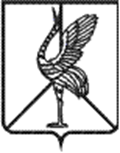 Совет городского поселения «Шерловогорское» муниципального района «Борзинский район» Забайкальского краяРЕШЕНИЕ  24 ноября 2020 г.                                                                         № 218                           поселок городского типа  Шерловая ГораО назначении публичных слушаний по проектурешения Совета городского поселения «Шерлово-горское» «О  бюджете городского поселения «Шерловогорское» на 2021 г. и на плановый период  2022-2023 годы                 Руководствуясь п.3.ст.28 Федерального закона от 6 октября 2003 года № 131-ФЗ «Об общих принципах организации местного самоуправления в Российской Федерации», п.3 ст.20 Устава городского поселения «Шерловогорское» от 06.03.2018 г. № 93,  п. 4 ст.33 Положения «О бюджетном процессе городского поселения «Шерловогорское» от 28.09.2010 г. № 147, Совет городского поселения «Шерловогорское»,   р е ш и л:                  1.Вынести на публичные слушания проект решения Совета городского поселения «Шерловогорское» «О бюджете городского поселения «Шерловогорское» на 2021 г. и плановый период 2022-2023г.г.                  2. Назначить публичные слушания по проекту решения Совета городского поселения «Шерловогорское» «О бюджете  городского поселения «Шерловогорское» на 2021 г.  и плановый период 2022-2023 г.г.  на 21  декабря  2020 года. Начало проведения публичных слушаний  в  17 часов. Место проведения – п.г.т.Шерловая Гора, ул.Октябрьская 12, кабинет № 2.                  3. Настоящее решение вступает в силу на следующий день после дня его официального опубликования (обнародования).                  4. Настоящее решение  подлежит  официальному опубликованию  (обнародованию) в периодическом печатном издании газете «Вестник городского поселения «Шерловогорское»  и обнародованию на специально оборудованном стенде в фойе 2 этажа административного здания администрации городского поселения «Шерловогорское» по адресу: Забайкальский край, Борзинский район, пгт.Шерловая Гора, ул.Октябрьская, д.12, а также размещению  на  сайте муниципального образования   в  информационно-телекоммуникационной сети «Интернет» (www.шерловогорское.рф).Председатель Совета городского                 Глава городского поселенияпоселения «Шерловогорское»                      «Шерловогорское»                   Т.М.Соколовская                                                   А.В.Панин                                                                                                                                     Проект                                                                                    внесен главой городского                                                                                  поселения «Шерловогорское»                                                                                          А.В.Паниным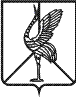 Совет городского поселения «Шерловогорское» муниципального района «Борзинский район» Забайкальского края РЕШЕНИЕ«__» _____ 2020 года			                                                         №____	поселок городского типа Шерловая ГораО бюджете городского поселения «Шерловогорское» на 2021 год ина плановый период 2022-2023 г.г.             Руководствуясь ст.1841 Бюджетного кодекса РФ, статьями 35,52 Федерального закона «Об общих принципах организации местного самоуправления в Российской Федерации» от 06.10.2003 года № 131-ФЗ  статьями 34,38,42 Устава городского поселения «Шерловогорское», ст.26  Положения «О бюджетном процессе в городском поселении «Шерловогорское», утвержденного решением Совета городского поселения «Шерловогорское» от 28.09.2010 г. № 147 Совет городского поселения «Шерловогорское»,  р е ш и л:	Статья 1. Основные характеристики бюджета городского поселения  «Шерловогорское» на 2021 год  и на плановый период 2022-2023 годов        1.Утвердить основные характеристики бюджета городского поселения «Шерловогорское» на 2021 год:            общий объем доходов в сумме   40439,1 тыс.рублей.                      общий объем расходов в сумме  40439,1 тыс.рублей.         2. Утвердить основные характеристики бюджета городского поселения «Шерловогорское» на 2022-2023 годы:             общий объем доходов  на 2022 год в сумме     42090,5 тыс.рублей.              общий объем расходов на 2022 год в сумме     42090,5 тыс.рублей;                     общий объем  доходов на 2023 год в сумме      43390,5 тыс.рублей;            общий объем  расходов на 2023 год в сумме     43390,5тыс.рублей.  Статья 2. Главные администраторы доходов бюджета городского поселения «Шерловогорское» на 2021 год и на плановый период 2022-2023 годов  1. Закрепить источники доходов бюджета городского поселения «Шерловогорское» за главными администраторами доходов бюджета городского поселения - органами государственной власти  Российской Федерации на 2021 год и на плановый период 2022-2023 годов согласно приложению № 1 к настоящему решению.          2. Утвердить перечень главных администраторов доходов бюджета городского поселения «Шерловогорское» - органов местного самоуправления  городского поселения, муниципальных учреждений  на 2021 год  и на плановый период 2022-2023 годов согласно приложению № 2 к настоящему решению.          3. Администрация городского поселения «Шерловогорское»  вправе в случае изменения функций главных администраторов  доходов бюджета городского поселения «Шерловогорское» - органов местного самоуправления городского поселения, муниципальных учреждений уточнять закрепленные за ними источники доходов  бюджета городского поселения, предусмотренные приложением № 2  к настоящему решению.Статья.3 Источники финансирования    дефицита бюджетагородскогопоселения «Шерловогорское» на 2021 год и на плановый период 2022-2023 годов.          Утвердить источники финансирования дефицита бюджета городского поселения «Шерловогорское» на 2021 год  и на плановый период 2022-2023 годов согласно приложению №  3а к настоящему решению.Статья 4.Объем межбюджетных трансфертов, получаемых из других бюджетов бюджетной системы  на  2021 год .Установить общий объем межбюджетных трансфертов, получаемых из других бюджетов бюджетной системы на 2021 год  в сумме 8764,3 т.руб. с   распределением согласно приложению № 3  к настоящему решению.         Статья 5.  Доходы бюджета городского поселения «Шерловогорское» по группам и подгруппам классификации  доходов бюджета  Российской Федерации на 2021 год и на плановый период 2022-2023 годов.            Утвердить  доходы бюджета городского поселения Шерловогорское» по группам и подгруппам классификации доходов бюджета Российской Федерации на 2021 год  и на плановый  период 2022-2023 годов   согласно приложению № 4-5 к настоящему решению.Статья 6. Распределение бюджетных ассигнований по расходам бюджета городского поселения «Шерловогорское» на 2021 год и на плановый период 2022-2023 годов.         1.Утвердить распределение бюджетных ассигнований на 2021 год  и на плановый период 2022-2023 годов  по разделам, подразделам, целевым статьям и видам расходов  классификации расходов бюджета согласно приложению № 6-7 к настоящему решению.         2.Утвердить распределение бюджетных ассигнований по разделам, подразделам, целевым статьям и видам расходов классификации расходов бюджетов в  ведомственной структуре расходов бюджета городского поселения «Шерловогорское» согласно приложению № 8-9 к настоящему решению.Статья 7. Бюджетные ассигнования на предоставление субсидий юридическим лицам, индивидуальным предпринимателям и физическим лицам – производителям товаров, работ, услуг в 2021 году           1. Установить, что за счет бюджетных ассигнований бюджета городского поселения «Шерловогорское» юридическим лицам (за исключением государственных (муниципальных) учреждений, индивидуальным  предпринимателям, физическим лицам- производителям товаров, работ, услуг, зарегистрированным и осуществляющим свою деятельность на территории п.г.т. Шерловая Гора, в целях возмещения затрат  или недополученных доходов в связи с производством  (реализацией)  товаров , выполнением работ , оказанием услуг предоставляются субсидии на безвозмездной и безвозвратной основе в сфере жилищно-коммунального хозяйства, транспорта и связи,  предусмотренных приложением № 10 к настоящему решению. Категории и (или) критерии отбора юридических лиц  (за исключением государственных (муниципальных) учреждений, индивидуальных предпринимателей, физических лиц производителей товаров, работ, услуг, имеющих право на получение субсидий, цели, условия и порядок предоставления субсидий, порядок возврата субсидий в случае нарушения условий, определяемых при их предоставлении, устанавливается администрацией городского поселения «Шерловогорское».          2. Установить, что за счет бюджетных ассигнований бюджета городского поселения «Шерловогорское» бюджетным учреждениям предоставляются субсидии на возмещение нормативных затрат, связанных с оказанием ими в соответствии с муниципальным заданием муниципальных услуг (выполнением работ).Статья 8. Особенности заключения и оплата договоров (муниципальных контрактов) в 2021 году.          1. Заключение и оплата муниципальными учреждениями  и органами местного самоуправления договоров (муниципальных контрактов),исполнение которых осуществляется за счет бюджетных ассигнований бюджета городского поселения  «Шерловогорское», производится в пределах  утвержденных им лимитов бюджетных обязательств, в соответствии с классификацией расходов бюджетов и с учетом принятых и неисполненных обязательствСтатья 9. Предельный объём  муниципального долга  городского поселения «Шерловогорское» на 2021 год.1. Установить предельный объем муниципального долга в размере 50 процентов от утвержденного общего  годового объема доходов бюджета городского поселения «Шерловогорское» без учета утвержденного объёма  безвозмездных  поступлений.2. Установить верхний предел муниципального внутреннего долга  на 1 января 2021 года в размере предельного объема муниципального долга, установленного частью 1 настоящей статьи.3. Установить предельный объем расходов на обслуживание муниципального внутреннего долга на 2021 год  в размере не  более 5 процентов  общего объема расходов бюджета городского поселения «Шерловогорское».Статья 10. Лимит численности муниципальных служащих по городскому поселению «Шерловогорское» на 2021 год Установить лимит численности муниципальных служащих:          - для аппарата администрации городского поселения «Шерловогорское» в количестве  9 штатных единиц.         - лица, замещающие муниципальную должность – 1 штатная единица.Статья 11. Обеспечение выполнения требований бюджетного законодательства                    Администрация городского поселения «Шерловогорское» не вправе принимать решения, приводящие к увеличению численности муниципальных служащих, работников учреждений и организаций бюджетной сферы, за исключение случаев принятия краевых законов о наделении органов местного самоуправления дополнительными полномочиями.Статья 12. Вступление в силу  настоящего  решения                 Настоящее решение вступает в силу на следующий день  после дня его официального опубликования  (обнародования).                  Настоящее решение подлежит официальному опубликованию  в периодическом печатном издании газете «Вестник городского поселения «Шерловогорское» и обнародованию на специально оборудованном стенде в фойе 2 этажа административного здания администрации городского поселения «Шерловогорское» по адресу: Забайкальский край, Борзинский район,пгт.Шерловая Гора, ул.Октябрьская, д.12 а также размещению и на сайте муниципального образования в информационно-телекоммуникационной сети «Интернет» (www.шерловогорское.рф).Председатель Совета городского               Глава городского поселения поселения «Шерловогорское»                 «Шерловогорское»                      Т.М.Соколовская                                             А.В.ПанинЗакрепление источников доходов бюджета городского поселения «Шерловогорское» за главными администраторами  доходов  бюджета городского поселения – органами  государственной власти Российской Федерации на 2021 год_________Перечень главных администраторов доходов бюджета городского поселения «Шерловогорское»  на 2021 годРаспределение межбюджетных трансфертов,  получаемых из других бюджетов бюджетной системы на 2021 год.Приложение № 3ак решению Совета городского                                                                             поселения    «Шерловогорское»	                                                                «О бюджете городского поселения                                                                                «Шерловогорское» на 2021 год                                                                                 от «__» декабря 2020 г. № ___Приложение № 4к решению Совета городскогопоселения "Шерловогорское"«О бюджете городского поселения      «Шерловогорское» на 2021год      № __    « ____» декабря 2020 г.Приложение № 6 к решению Совета городскогопоселения «Шерловогорское»«О бюджете городского поселения«Шерловогорское» на 2021год№        от        декабря  2020 годаПриложение № 7к решению Совета городскогопоселения «Шерловогорское»«О бюджете городского поселения«Шерловогорское» на 2021 год»                                                                       №__ от «___»   декабря 2020 года ПРИЛОЖЕНИЕ № 8к решению  Совета городскогопоселения  "Шерловогорское»"О бюджете городского поселения«Шерловогорское» на 2021 год«__»  декабря 2019 г. № ____ПРИЛОЖЕНИЕ № 10к решению Совета городского                                                                                  поселения «Шерловогорское»                                                              «О бюджете городского поселения                                 «Шерловогорское» на 2021 год                                                                               №___от «__» декабря 2020 г.Случаи предоставления субсидий юридическим лицам, индивидуальным предпринимателям и физическим лицам - производителям товаров, работ, услуг           Субсидии юридическим лицам, индивидуальным предпринимателям и физическим лицам- производителям товаров, работ, услуг предоставляются в сфере  жилищно-коммунального хозяйства, транспорта и связи на безвозмездной и безвозвратной основе с предоставлением  подтверждающих документов с  частичным возмещением  затрат в связи с производством (реализацией) товаров, выполнением работ, оказанием услуг.ПРИЛОЖЕНИЕ № 1к  решению Совета городского поселения «Шерловогорское»«О бюджете городского поселения «Шерловогорское» на 2021 год»    от «___»_______  2020г.        №    Код бюджетной классификации Российской ФедерацииКод бюджетной классификации Российской ФедерацииЗакрепление источников доходов бюджета  городского поселения «Шерловогорское» за главными администраторами  доходов бюджета городского поселения - органами государственной власти Российской ФедерацииКод главного администратора доходов бюджетаКод вида доходов, код подвида доходов, код классификации операций сектора государственного управления, относящихся к доходам бюджетовЗакрепление источников доходов бюджета  городского поселения «Шерловогорское» за главными администраторами  доходов бюджета городского поселения - органами государственной власти Российской Федерации123Управление Федеральной налоговой службы 
России по Забайкальскому краю 
1821 01 02000 01 0000 110Налог на доходы физических лиц1821 05 03000 01 0000 110Единый сельскохозяйственный налог1821 06 01000 00 0000 110Налог на имущество физических лиц1821 06 06000 00 0000 110Земельный налог1821 09 04050 00 0000 110Земельный налог (по обязательствам, возникшим до 1 января 2006 года)1821 03 02230 01 0000 110Доходы от уплаты акцизов на дизельной топливо, подлежащие распределению между бюджетами субъектов РФ и местными бюджетами с учетом установленных дифференцированных нормативов отчислений в местные бюджеты1821 03 02240 01 0000 110Доходы от уплаты акцизов на моторные масла для дизельных и (или) карбюраторных  (инжекторных) двигателей, подлежащие распределению между бюджетами субъектов РФ и местными бюджетами с учетом установленных дифференцированных нормативов отчислений в местные бюджеты1821 03 02250 01 0000 110Доходы от уплаты акцизов на автомобильный бензин, подлежащие распределению между бюджетами субъектов РФ и местными бюджетами с учетом установленных дифференцированных нормативов отчислений в местные бюджеты1821 03 02260 01 0000 110Доходы от уплаты акцизов на прямогонный бензин, подлежащие распределению между бюджетами субъектов РФ и местными бюджетами с учетом установленных дифференцированных нормативов отчислений в местные бюджетыМинистерство финансов Забайкальского края0021 16 33050 10 0000 140Денежные взыскания (штрафы) за нарушение законодательства Российской Федерации о контрактной системе в сфере закупок товаров, работ, услуг для обеспечения государственных и муниципальных нужд для нужд поселений ПРИЛОЖЕНИЕ № 2        к решению Совета городского поселения «Шерловогорское»  «О бюджете городского поселения «Шерловогорское» на 2021 год»        от «_____»_______2020 г.   №____Код классификации доходов бюджетов
Российской Федерации Код классификации доходов бюджетов
Российской Федерации Код классификации доходов бюджетов
Российской Федерации Наименование главных администраторов доходов
бюджета муниципального района «Борзинский район» - органов местного самоуправления муниципального района, муниципальных учрежденийКод главного администратора доходов бюджетаКод главного администратора доходов бюджетакод вида доходов, код подвида доходов, код классификации операций сектора государственного управления, относящихся к доходам бюджетовНаименование главных администраторов доходов
бюджета муниципального района «Борзинский район» - органов местного самоуправления муниципального района, муниципальных учреждений1223Администрация муниципального района «Борзинский район» 901 1 11 05013 13 0000 120Доходы, получаемые в виде арендной платы за земельные участки, государственная собственность на которые не разграничена и которые расположены в границах поселений, а также средства от продажи права на заключение договоров аренды указанных земельных участков 901 1 14 06013 13 0000 430Доходы от продажи земельных участков, государственная собственность на которые не разграничена и которые расположены в границах поселенийАдминистрация городского поселения «Шерловогорское» муниципального района «Борзинский район» Забайкальского края8021 11 01050 13 0000 120Доходы в виде прибыли, приходящейся на доли в уставных (складочных) капиталах хозяйственных товариществ и обществ, или дивидендов по акциям, принадлежащим поселениям802 1 11 05025 13 0000 120Доходы, получаемые в виде арендной платы, а также средства от продажи права на заключение договоров аренды за земли, находящиеся в собственности поселений (за исключением земельных участков муниципальных бюджетных и автономных учреждений)802 1 11 05035 13 0000 120 Доходы от сдачи в аренду имущества, находящегося в оперативном управлении органов управления поселений и созданных ими учреждений (за исключением имущества муниципальных бюджетных и автономных учреждений)802 1 11 07015 13 0000 120Доходы от перечисления части прибыли, остающейся после уплаты налогов и иных обязательных платежей муниципальных унитарных предприятий, созданных поселениями802 1 11 09045 13 0000 120Прочие поступления от использования имущества, находящегося в собственности поселений (за исключением имущества муниципальных бюджетных и автономных учреждений, а также имущества муниципальных унитарных предприятий, в том числе казенных)802 1 13 01995 13 0000 130Прочие доходы от  оказания платных услуг (работ) получателями средств бюджетов поселений. 802 1 14 01050 13 0000 410Доходы от продажи квартир, находящихся в собственности поселений802 1 14 02053 13 0000 410Доходы от реализации иного имущества, находящегося в собственности поселений (за исключением имущества муниципальных бюджетных и автономных учреждений, а также имущества муниципальных унитарных предприятий, в том числе казенных), в части реализации основных средств по указанному имуществу802 1 14 02053 13 0000 440Доходы от реализации иного имущества, находящегося в собственности поселений (за исключением имущества муниципальных бюджетных и автономных учреждений, а также имущества муниципальных унитарных предприятий, в том числе казенных) в части реализации материальных запасов по указанному  имуществу802 1 14 06025 13 0000 430Доходы от продажи земельных участков,  находящихся в собственности поселений (за исключением земельных участков муниципальных бюджетных и автономных учреждений)802 1 15 02050 13 0000 140Платежи, взимаемые органами местного самоуправления (организациями) поселений за выполнение определенных функций802 1 16 18050 13 0000 140Денежные взыскания (штрафы) за нарушение бюджетного законодательства (в части бюджетов поселений)802 1 17 02020 13 0000 180Возмещение потерь сельскохозяйственного производства, связанных с изъятием сельскохозяйственных угодий, расположенных на  территориях поселений (по обязательствам, возникшим до 1 января 2008г)802 1 17 05050 13 0000 180Прочие неналоговые доходы бюджетов поселений 802 1 17 01050 13 0000 180 Невыясненные поступления, зачисляемые в бюджеты поселений802 2 02 01001 13 0000 151Дотации бюджетам поселений на выравнивание бюджетной обеспеченности802 2 02 01003 13 0000 151Дотации бюджетам поселений на поддержку мер по обеспечению сбалансированности бюджетов802 2 02 02008 13 0000 151Субсидии бюджетам поселений на обеспечение жильем молодых семей802 2 02 02102 13 0000 151Субсидии бюджетам поселений на закупку автотранспортных средств и коммунальной техники802 2 02 02041 13 0000 151Субсидии бюджетам поселений на строительство, модернизацию, ремонт и содержание автомобильных дорог общего пользования, в том числе дорог в поселениях (за исключением автомобильных дорог федерального значения)802 2 02  02051 13 0000 151Субсидии бюджетам поселений на реализацию федеральных целевых программ802 2 02 02999 13 0000 151Прочие субсидии бюджетам поселений802 2 02 03015 13 0000 151Субвенции бюджетам поселений на осуществление первичного воинского учета на территориях, где отсутствуют военные комиссариаты802 2 02 03024 13 0000 151Субвенции бюджетам поселений на выполнение передаваемых полномочий субъектов Российской Федерации802 2 02 03999 13 0000 151 Прочие субвенции бюджетам поселений802 2 02 04012 13 0000 151Межбюджетные трансферты, передаваемые бюджетам поселений для компенсации дополнительных расходов, возникших в результате решений, принятых органами власти другого уровня802 2 02 04014 13 0000 151Межбюджетные трансферты, передаваемые  бюджетам поселений из бюджетов муниципальных районов на осуществление части полномочий по решению вопросов местного значения в соответствии с заключенными соглашениями802 2 07 05030 13 0000 180Прочие безвозмездные поступления в бюджеты поселений802 2 02 01999 13 0000 151Прочие дотации в бюджеты городских поселений802 2 03 05030 13 0000 180Безвозмездные поступления в бюджеты поселений от государственной корпорации - Фонда содействия реформированию жилищно-коммунального хозяйства на обеспечение мероприятий по капитальному ремонту многоквартирных домов8022 08 05000 13 0000 180Перечисления из бюджетов поселений (в бюджеты поселений) для осуществления возврата (зачета) излишне уплаченных или излишне взысканных сумм налогов, сборов и иных платежей, а также сумм процентов за несвоевременное осуществление такого возврата и процентов, начисленных на излишне взысканные суммы802 2 19 05000 13 0000 151Возврат остатков субсидий. Субвенций и иных межбюджетных трансфертов, имеющих целевое назначение прошлых лет из бюджетов городских поселенийПРИЛОЖЕНИЕ № 3    к  решению Совета  городского поселения «Шерловогорское»  «О бюджете  городского поселения «Шерловогорское» на 2021год»от «____»_______2020г.        №           № п/пНаименование доходовСумма (тыс. рублей)123БЕЗВОЗМЕЗДНЫЕ ПОСТУПЛЕНИЯ, всего8764,3БЕЗВОЗМЕЗДНЫЕ ПОСТУПЛЕНИЯ ОТ ДРУГИХ БЮДЖЕТОВ БЮДЖЕТНОЙ СИСТЕМЫ РОССИЙСКОЙ ФЕДЕРАЦИИв том числе:IДотации от других бюджетов бюджетной системы Российской Федерации7767,0Дотации  бюджетам городских поселений  на выравнивание  бюджетной обеспеченности 1767,0Дотации бюджетам на поддержку мер по обеспечению сбалансированности бюджетов6000,0IIСубвенции от других бюджетов бюджетной системы  Российской Федерации997,3Субвенции бюджетам муниципальных районов на осуществление первичного воинского учета на территориях, где отсутствуют военные комиссариаты994,5Субвенции бюджетам поселений на выполнение передаваемых полномочий субъектов РФ2,8Источники финансирования дефицита бюджета городского поселения "Шерловогорское" на 2021 годИсточники финансирования дефицита бюджета городского поселения "Шерловогорское" на 2021 годИсточники финансирования дефицита бюджета городского поселения "Шерловогорское" на 2021 годИсточники финансирования дефицита бюджета городского поселения "Шерловогорское" на 2021 годИсточники финансирования дефицита бюджета городского поселения "Шерловогорское" на 2021 годИсточники финансирования дефицита бюджета городского поселения "Шерловогорское" на 2021 годИсточники финансирования дефицита бюджета городского поселения "Шерловогорское" на 2021 годКод классификации источников финансирования дефицитов бюджетов Российской ФедерацииКод классификации источников финансирования дефицитов бюджетов Российской ФедерацииКод классификации источников финансирования дефицитов бюджетов Российской ФедерацииНаименование кода группы, подгруппы, статьи и вида источника финансирования дефицитов бюджетов, наименование кода классификации операций сектора государственного управления, относящихся к источникам финансирования дефицитов бюджетов2021 2022 2023код главного администратора источников финансирования дефицитов бюджетовкод группы, подгруппы, статьи и вида источника финансирования дефицитов бюджетов, код классификации операций сектора государственного управления, относящихся к источникам финансирования дефицитов бюджетовкод группы, подгруппы, статьи и вида источника финансирования дефицитов бюджетов, код классификации операций сектора государственного управления, относящихся к источникам финансирования дефицитов бюджетовНаименование кода группы, подгруппы, статьи и вида источника финансирования дефицитов бюджетов, наименование кода классификации операций сектора государственного управления, относящихся к источникам финансирования дефицитов бюджетов12234Источники внутреннего финансирования дефицита бюджета, всего, в том числе:0 00 8020103 00 00 00 0000 0000103 00 00 00 0000 000Бюджетные кредиты от других бюджетов бюджетной системы Российской Федерации00080201 03 00 00 00 0000 70001 03 00 00 00 0000 700Получение бюджетных кредитов от других бюджетов бюджетной системы Российской Федерации в валюте Российской Федерации00080201 03 00 00 05 0000 71001 03 00 00 05 0000 710Получение кредитов от других бюджетов бюджетной системы российской Федерации бюджетом муниципального района в валюте Российской Федерации00080201 03 00 00 00 0000 80001 03 00 00 00 0000 800Погашение бюджетных кредитов, полученных от других бюджетов бюджетной системы Российской Федерации в валюте Российской Федерации00080201 03 00 00 05 0000 81001 03 00 00 05 0000 810Погашение бюджетом муниципального района кредитов от других бюджетов бюджетной системы Российской Федерации в валюте Российской Федерации00080201 05 00 00 00 0000 00001 05 00 00 00 0000 000Изменение остатков средств на счетах по учету средств бюджета0080201 05 00 00 00 0000 50001 05 00 00 00 0000 500Увеличение остатков средств бюджетов40439,142090,543390,58020105 02 00 00 0000 5000105 02 00 00 0000 500Увеличение прочих остатков средств бюджетов40439,142090,543390,580201 05 02 01 00 0000 51001 05 02 01 00 0000 510Увеличение прочих остатков денежных средств бюджетов40439,142090,543390,580201 05 02 01 05 0000 51001 05 02 01 05 0000 510Увеличение прочих остатков денежных средств бюджета муниципального района40439,142090,543390,580201 05 00 00 00 0000 60001 05 00 00 00 0000 600Уменьшение остатков средств бюджетов40439,142090,543390,580201 05 02 00 00 0000 60001 05 02 00 00 0000 600Уменьшение прочих остатков средств бюджетов40439,142090,543390,580201 05 02 01 00 0000 61001 05 02 01 00 0000 610Уменьшение прочих остатков денежных средств бюджетов40439,142090,543390,580201 05 02 01 05 0000 610 01 05 02 01 05 0000 610 Уменьшение прочих остатков денежных средств бюджета муниципального района40439,142090,543390,5		Доходы бюджета городского поселения "Шерловогорское"                                                                                   по группам и подгруппам классификации доходов на 2021 год.		Доходы бюджета городского поселения "Шерловогорское"                                                                                   по группам и подгруппам классификации доходов на 2021 год.		Доходы бюджета городского поселения "Шерловогорское"                                                                                   по группам и подгруппам классификации доходов на 2021 год.		Доходы бюджета городского поселения "Шерловогорское"                                                                                   по группам и подгруппам классификации доходов на 2021 год.Код бюджетной классификации РФКод бюджетной классификации РФНаименование  доходовУтвержденный бюджет на 2021г.Код главного администратора доходов бюджетаКод вида доходов, код подвида доходов, код классификации операций сектора государственного управления, относящихся к доходам бюджетаНаименование  доходовУтвержденный бюджет на 2021г.1820 00 00000 00 0000 000НАЛОГОВЫЕ ДОХОДЫ26491,31821 01 00000 00 0000 000Налог на прибыль, доходы19144,8в том числе:1821 01 02000 01 0000 110Налог на доходы физических лиц18844,81821 01 02021 01 0000 110Налог на доходы физических лиц с доходов, за исключением доходов, облагаемых по налоговой ставке, установленной пунктом 1 ст.224 НК РФ за  исключением доходов, полученных физическими лицами, зарегистрированными в качестве индивидуальных предпринимателей, частных нотариусов и других лиц, занимающихся частной практикой18844,81821 01 02020 01 00001 110Налог на доходы физических лиц, облагаемых по налоговой ставке, установленной пунктом 1 статьи 224 НК РФ и полученных физическими .лицами, зарегистрированными в качестве индивидуальных предпринимателей2501821 01 02030 01 0000 110 Налог на доходы физических лиц с доходов, полученных физическими лицами в соответствии со статьей 228 Налогового кодекса Российской Федерации501821 05 03010  01 0000 110Единый сельскохозяйственный налог124,01821 06 00000 00 0000 000Налоги на имущество4140,1в том числе:1821 06 01000 00 0000 000Налог на имущество физических лиц1192,01821 06 01030 13 0000 110 Налог на имущество физических лиц, взимаемый по ставкам, применяемым к объектам налогообложения расположенным в границах поселений1192,01821 06 06000 00 0000 110 Земельный налог2948,11821 06 06043 13 0000 110Земельный налог, взимаемый по ставкам, установленным в соответствии с подпунктом 1 пункта 7 статьи 394 НК РФ и применяемым к объектам налогообложения, расположенным в границах поселений с физических лиц970,31821 06 06033 13 000 110Земельный налог, взимаемый по ставкам, установленным в соответствии с подпунктом 2 пункта 7 статьи 394 НК РФ и применяемым к объектам налогообложения, расположенным в границах поселений с организаций1977,81001 03 022000 10 000 110Доходы от уплаты акцизов на диз.топливо, моторные масла, бензин3082,41001 03 022300 10 000 110Доходы от  уплаты акцизов на дизельное топливо, подлежащие распределению между бюджетами субъектов РФ и местными бюджетами с учетом установленных  дифференцированных нормативов отчислений в местные бюджеты1420,91001 03 022400 10 000 110Доходы от уплаты акцизов на моторные масла для дизельных и (или) карбюраторных (инжекторных )двигателей, подлежащие распределению между субъектами РФ и местными бюджетами с учетом установленных дифференцированных норм отчислений в местные бюджеты 7,11001 03 022500 10 000 110Доходы от уплаты акцизов на автомобильный бензин,  подлежащие распределению между субъектами РФ и местными бюджетами с учетом установленных дифференцированных норм отчислений в местные бюджеты1850,91001 03 022600 10 000 110Доходы от уплаты акцизов на прямогонный  бензин,  подлежащие распределению между субъектами РФ и местными бюджетами с учетом установленных дифференцированных норм отчислений в местные бюджеты-196,5НЕНАЛОГОВЫЕ ДОХОДЫ5183,50000 00 11100 00 000 000Доходы от использования имущества, находящегося, в государственной и муниципальной собственности5044,29011 11 05013 13 0000 120Доходы, получаемые в виде арендной платы за земельные участки, государственная собственность на которые не разграничена и которые расположены в границах поселений, а так же средства продажи права на заключение договоров аренды указанных земельных участков 3446,79011 11 05025 13 0000 120Доходы,  получаемые в виде арендной платы, а так же средства продажи права на заключение договоров аренды указанных земельных участков находящиеся в собственности поселений (за исключением земельных участков муниципальных бюджетных и автономных учреждений)216,08021 11 09045 13 0000 120Прочие поступления от использования имущества, находящегося в собственности поселения, (за исключением имущества муниципальных автономных учреждений, а так же имущества муниципальных унитарных предприятий, в том числе казенных).731,58021 11 05035 13 0000 120Доходы от сдачи в аренду имущества, находящегося в оперативном управлении органов управления поселений и созданных ими учреждений (за исключением имущества муниципальных автономных учреждений)649,10001 14 00000 00 0000 000Доходы от продажи материальных и нематериальных активов140,28021 14 02033 13 0000 410Доходы от реализации имущества, находящегося в собственности поселений (за исключением имущества муниципальных автономных учреждений, а также имущества муниципальных унитарных предприятий, в том числе казенных)09011 14 06013 13 0000 430Доходы от продажи земельных участков, государственная собственность на которые не разграничена и которые расположены в границах поселений140,2Всего доходов31674,8 ПРИЛОЖЕНИЕ № 5к  решению Совета  городского поселения «Шерловогорское»   «О бюджете городского поселения «Шерловогорское» на  2021 г.от «___» декабря 2020 г.  № ___ ПРИЛОЖЕНИЕ № 5к  решению Совета  городского поселения «Шерловогорское»   «О бюджете городского поселения «Шерловогорское» на  2021 г.от «___» декабря 2020 г.  № ___ ПРИЛОЖЕНИЕ № 5к  решению Совета  городского поселения «Шерловогорское»   «О бюджете городского поселения «Шерловогорское» на  2021 г.от «___» декабря 2020 г.  № ___ ПРИЛОЖЕНИЕ № 5к  решению Совета  городского поселения «Шерловогорское»   «О бюджете городского поселения «Шерловогорское» на  2021 г.от «___» декабря 2020 г.  № ___ ПРИЛОЖЕНИЕ № 5к  решению Совета  городского поселения «Шерловогорское»   «О бюджете городского поселения «Шерловогорское» на  2021 г.от «___» декабря 2020 г.  № ___ ПРИЛОЖЕНИЕ № 5к  решению Совета  городского поселения «Шерловогорское»   «О бюджете городского поселения «Шерловогорское» на  2021 г.от «___» декабря 2020 г.  № ___ ПРИЛОЖЕНИЕ № 5к  решению Совета  городского поселения «Шерловогорское»   «О бюджете городского поселения «Шерловогорское» на  2021 г.от «___» декабря 2020 г.  № ___ ПРИЛОЖЕНИЕ № 5к  решению Совета  городского поселения «Шерловогорское»   «О бюджете городского поселения «Шерловогорское» на  2021 г.от «___» декабря 2020 г.  № ___ ПРИЛОЖЕНИЕ № 5к  решению Совета  городского поселения «Шерловогорское»   «О бюджете городского поселения «Шерловогорское» на  2021 г.от «___» декабря 2020 г.  № ___ ПРИЛОЖЕНИЕ № 5к  решению Совета  городского поселения «Шерловогорское»   «О бюджете городского поселения «Шерловогорское» на  2021 г.от «___» декабря 2020 г.  № ___ ПРИЛОЖЕНИЕ № 5к  решению Совета  городского поселения «Шерловогорское»   «О бюджете городского поселения «Шерловогорское» на  2021 г.от «___» декабря 2020 г.  № ___ ПРИЛОЖЕНИЕ № 5к  решению Совета  городского поселения «Шерловогорское»   «О бюджете городского поселения «Шерловогорское» на  2021 г.от «___» декабря 2020 г.  № ___ ПРИЛОЖЕНИЕ № 5к  решению Совета  городского поселения «Шерловогорское»   «О бюджете городского поселения «Шерловогорское» на  2021 г.от «___» декабря 2020 г.  № ___ ПРИЛОЖЕНИЕ № 5к  решению Совета  городского поселения «Шерловогорское»   «О бюджете городского поселения «Шерловогорское» на  2021 г.от «___» декабря 2020 г.  № ___ ПРИЛОЖЕНИЕ № 5к  решению Совета  городского поселения «Шерловогорское»   «О бюджете городского поселения «Шерловогорское» на  2021 г.от «___» декабря 2020 г.  № ___ ПРИЛОЖЕНИЕ № 5к  решению Совета  городского поселения «Шерловогорское»   «О бюджете городского поселения «Шерловогорское» на  2021 г.от «___» декабря 2020 г.  № ___ ПРИЛОЖЕНИЕ № 5к  решению Совета  городского поселения «Шерловогорское»   «О бюджете городского поселения «Шерловогорское» на  2021 г.от «___» декабря 2020 г.  № ___ ПРИЛОЖЕНИЕ № 5к  решению Совета  городского поселения «Шерловогорское»   «О бюджете городского поселения «Шерловогорское» на  2021 г.от «___» декабря 2020 г.  № ___ ПРИЛОЖЕНИЕ № 5к  решению Совета  городского поселения «Шерловогорское»   «О бюджете городского поселения «Шерловогорское» на  2021 г.от «___» декабря 2020 г.  № ___ ПРИЛОЖЕНИЕ № 5к  решению Совета  городского поселения «Шерловогорское»   «О бюджете городского поселения «Шерловогорское» на  2021 г.от «___» декабря 2020 г.  № ___ ПРИЛОЖЕНИЕ № 5к  решению Совета  городского поселения «Шерловогорское»   «О бюджете городского поселения «Шерловогорское» на  2021 г.от «___» декабря 2020 г.  № ___ ПРИЛОЖЕНИЕ № 5к  решению Совета  городского поселения «Шерловогорское»   «О бюджете городского поселения «Шерловогорское» на  2021 г.от «___» декабря 2020 г.  № ___ ПРИЛОЖЕНИЕ № 5к  решению Совета  городского поселения «Шерловогорское»   «О бюджете городского поселения «Шерловогорское» на  2021 г.от «___» декабря 2020 г.  № ___ ПРИЛОЖЕНИЕ № 5к  решению Совета  городского поселения «Шерловогорское»   «О бюджете городского поселения «Шерловогорское» на  2021 г.от «___» декабря 2020 г.  № ___ ПРИЛОЖЕНИЕ № 5к  решению Совета  городского поселения «Шерловогорское»   «О бюджете городского поселения «Шерловогорское» на  2021 г.от «___» декабря 2020 г.  № ___ ПРИЛОЖЕНИЕ № 5к  решению Совета  городского поселения «Шерловогорское»   «О бюджете городского поселения «Шерловогорское» на  2021 г.от «___» декабря 2020 г.  № ___ ПРИЛОЖЕНИЕ № 5к  решению Совета  городского поселения «Шерловогорское»   «О бюджете городского поселения «Шерловогорское» на  2021 г.от «___» декабря 2020 г.  № ___ ПРИЛОЖЕНИЕ № 5к  решению Совета  городского поселения «Шерловогорское»   «О бюджете городского поселения «Шерловогорское» на  2021 г.от «___» декабря 2020 г.  № ___ ПРИЛОЖЕНИЕ № 5к  решению Совета  городского поселения «Шерловогорское»   «О бюджете городского поселения «Шерловогорское» на  2021 г.от «___» декабря 2020 г.  № ___ ПРИЛОЖЕНИЕ № 5к  решению Совета  городского поселения «Шерловогорское»   «О бюджете городского поселения «Шерловогорское» на  2021 г.от «___» декабря 2020 г.  № ___ ПРИЛОЖЕНИЕ № 5к  решению Совета  городского поселения «Шерловогорское»   «О бюджете городского поселения «Шерловогорское» на  2021 г.от «___» декабря 2020 г.  № ___ ПРИЛОЖЕНИЕ № 5к  решению Совета  городского поселения «Шерловогорское»   «О бюджете городского поселения «Шерловогорское» на  2021 г.от «___» декабря 2020 г.  № ___ ПРИЛОЖЕНИЕ № 5к  решению Совета  городского поселения «Шерловогорское»   «О бюджете городского поселения «Шерловогорское» на  2021 г.от «___» декабря 2020 г.  № ___ ПРИЛОЖЕНИЕ № 5к  решению Совета  городского поселения «Шерловогорское»   «О бюджете городского поселения «Шерловогорское» на  2021 г.от «___» декабря 2020 г.  № ___ ПРИЛОЖЕНИЕ № 5к  решению Совета  городского поселения «Шерловогорское»   «О бюджете городского поселения «Шерловогорское» на  2021 г.от «___» декабря 2020 г.  № ___ ПРИЛОЖЕНИЕ № 5к  решению Совета  городского поселения «Шерловогорское»   «О бюджете городского поселения «Шерловогорское» на  2021 г.от «___» декабря 2020 г.  № ___ ПРИЛОЖЕНИЕ № 5к  решению Совета  городского поселения «Шерловогорское»   «О бюджете городского поселения «Шерловогорское» на  2021 г.от «___» декабря 2020 г.  № ___ ПРИЛОЖЕНИЕ № 5к  решению Совета  городского поселения «Шерловогорское»   «О бюджете городского поселения «Шерловогорское» на  2021 г.от «___» декабря 2020 г.  № ___ ПРИЛОЖЕНИЕ № 5к  решению Совета  городского поселения «Шерловогорское»   «О бюджете городского поселения «Шерловогорское» на  2021 г.от «___» декабря 2020 г.  № ___ ПРИЛОЖЕНИЕ № 5к  решению Совета  городского поселения «Шерловогорское»   «О бюджете городского поселения «Шерловогорское» на  2021 г.от «___» декабря 2020 г.  № ___Доходы бюджета городского поселения "Шерловогорское"                                                                                   по группам и подгруппам классификации доходов на 2021 год и на плановый  период 2022-2023 годы.Доходы бюджета городского поселения "Шерловогорское"                                                                                   по группам и подгруппам классификации доходов на 2021 год и на плановый  период 2022-2023 годы.Доходы бюджета городского поселения "Шерловогорское"                                                                                   по группам и подгруппам классификации доходов на 2021 год и на плановый  период 2022-2023 годы.Доходы бюджета городского поселения "Шерловогорское"                                                                                   по группам и подгруппам классификации доходов на 2021 год и на плановый  период 2022-2023 годы.Доходы бюджета городского поселения "Шерловогорское"                                                                                   по группам и подгруппам классификации доходов на 2021 год и на плановый  период 2022-2023 годы.Доходы бюджета городского поселения "Шерловогорское"                                                                                   по группам и подгруппам классификации доходов на 2021 год и на плановый  период 2022-2023 годы.Доходы бюджета городского поселения "Шерловогорское"                                                                                   по группам и подгруппам классификации доходов на 2021 год и на плановый  период 2022-2023 годы.Доходы бюджета городского поселения "Шерловогорское"                                                                                   по группам и подгруппам классификации доходов на 2021 год и на плановый  период 2022-2023 годы.Доходы бюджета городского поселения "Шерловогорское"                                                                                   по группам и подгруппам классификации доходов на 2021 год и на плановый  период 2022-2023 годы.Доходы бюджета городского поселения "Шерловогорское"                                                                                   по группам и подгруппам классификации доходов на 2021 год и на плановый  период 2022-2023 годы.Доходы бюджета городского поселения "Шерловогорское"                                                                                   по группам и подгруппам классификации доходов на 2021 год и на плановый  период 2022-2023 годы.Доходы бюджета городского поселения "Шерловогорское"                                                                                   по группам и подгруппам классификации доходов на 2021 год и на плановый  период 2022-2023 годы.Доходы бюджета городского поселения "Шерловогорское"                                                                                   по группам и подгруппам классификации доходов на 2021 год и на плановый  период 2022-2023 годы.Доходы бюджета городского поселения "Шерловогорское"                                                                                   по группам и подгруппам классификации доходов на 2021 год и на плановый  период 2022-2023 годы.Код бюджетной классификации РФКод бюджетной классификации РФКод бюджетной классификации РФКод бюджетной классификации РФКод бюджетной классификации РФНаименование  доходовНаименование  доходовНаименование  доходовНаименование  доходовНаименование  доходовНаименование  доходовПроект бюджета на 2022г.Проект бюджета на 2023г.Проект бюджета на 2023г.Проект бюджета на 2023г.Проект бюджета на 2023г.Код главного администратора доходов бюджетаКод вида доходов, код подвида доходов, код классификации операций сектора государственного управления, относящихся к доходам бюджетаКод вида доходов, код подвида доходов, код классификации операций сектора государственного управления, относящихся к доходам бюджетаКод вида доходов, код подвида доходов, код классификации операций сектора государственного управления, относящихся к доходам бюджетаКод вида доходов, код подвида доходов, код классификации операций сектора государственного управления, относящихся к доходам бюджетаНаименование  доходовНаименование  доходовНаименование  доходовНаименование  доходовНаименование  доходовНаименование  доходовПроект бюджета на 2022г.Проект бюджета на 2023г.Проект бюджета на 2023г.Проект бюджета на 2023г.Проект бюджета на 2023г.1820 00 00000 00 0000 0000 00 00000 00 0000 0000 00 00000 00 0000 0000 00 00000 00 0000 000НАЛОГОВЫЕ ДОХОДЫНАЛОГОВЫЕ ДОХОДЫНАЛОГОВЫЕ ДОХОДЫНАЛОГОВЫЕ ДОХОДЫНАЛОГОВЫЕ ДОХОДЫНАЛОГОВЫЕ ДОХОДЫ27986,229246,229246,229246,229246,2в том числе:в том числе:в том числе:в том числе:в том числе:в том числе:1821 01 02000 01 0000 1101 01 02000 01 0000 1101 01 02000 01 0000 1101 01 02000 01 0000 110Налог на доходы физических лицНалог на доходы физических лицНалог на доходы физических лицНалог на доходы физических лицНалог на доходы физических лицНалог на доходы физических лиц20269,021369,021369,021369,021369,01821 01 02021 01 0000 1101 01 02021 01 0000 1101 01 02021 01 0000 1101 01 02021 01 0000 110Налог на доходы физ.лиц с доходов, за исключением доходов, облагаемых по налоговой ставке, установленной пунктом 1 ст.224 НК РФ за  исключением доходов, полученных физическими лицами, зарегистрированными в качестве индивидуальных предпринимателей, частных нотариусов и других лиц, занимающихся частной практикойНалог на доходы физ.лиц с доходов, за исключением доходов, облагаемых по налоговой ставке, установленной пунктом 1 ст.224 НК РФ за  исключением доходов, полученных физическими лицами, зарегистрированными в качестве индивидуальных предпринимателей, частных нотариусов и других лиц, занимающихся частной практикойНалог на доходы физ.лиц с доходов, за исключением доходов, облагаемых по налоговой ставке, установленной пунктом 1 ст.224 НК РФ за  исключением доходов, полученных физическими лицами, зарегистрированными в качестве индивидуальных предпринимателей, частных нотариусов и других лиц, занимающихся частной практикойНалог на доходы физ.лиц с доходов, за исключением доходов, облагаемых по налоговой ставке, установленной пунктом 1 ст.224 НК РФ за  исключением доходов, полученных физическими лицами, зарегистрированными в качестве индивидуальных предпринимателей, частных нотариусов и других лиц, занимающихся частной практикойНалог на доходы физ.лиц с доходов, за исключением доходов, облагаемых по налоговой ставке, установленной пунктом 1 ст.224 НК РФ за  исключением доходов, полученных физическими лицами, зарегистрированными в качестве индивидуальных предпринимателей, частных нотариусов и других лиц, занимающихся частной практикойНалог на доходы физ.лиц с доходов, за исключением доходов, облагаемых по налоговой ставке, установленной пунктом 1 ст.224 НК РФ за  исключением доходов, полученных физическими лицами, зарегистрированными в качестве индивидуальных предпринимателей, частных нотариусов и других лиц, занимающихся частной практикой19869,020969,020969,020969,020969,01821 01 02020 01 0001 1101 01 02020 01 0001 1101 01 02020 01 0001 1101 01 02020 01 0001 110Налог на доходы физ.лиц, облагаемых по налоговой ставке, установленной пунктом 1 статьи 224 НК РФ и полученных физ.лицами, зарегистрированными в качестве индивидуальных предпринимателейНалог на доходы физ.лиц, облагаемых по налоговой ставке, установленной пунктом 1 статьи 224 НК РФ и полученных физ.лицами, зарегистрированными в качестве индивидуальных предпринимателейНалог на доходы физ.лиц, облагаемых по налоговой ставке, установленной пунктом 1 статьи 224 НК РФ и полученных физ.лицами, зарегистрированными в качестве индивидуальных предпринимателейНалог на доходы физ.лиц, облагаемых по налоговой ставке, установленной пунктом 1 статьи 224 НК РФ и полученных физ.лицами, зарегистрированными в качестве индивидуальных предпринимателейНалог на доходы физ.лиц, облагаемых по налоговой ставке, установленной пунктом 1 статьи 224 НК РФ и полученных физ.лицами, зарегистрированными в качестве индивидуальных предпринимателейНалог на доходы физ.лиц, облагаемых по налоговой ставке, установленной пунктом 1 статьи 224 НК РФ и полученных физ.лицами, зарегистрированными в качестве индивидуальных предпринимателей3003003003003001821 01 02030 01 0000 1101 01 02030 01 0000 1101 01 02030 01 0000 1101 01 02030 01 0000 110Налог на доходы физ.лиц, с  доходов полученных физлицами со статьей 228 Налогового Кодекса  Российской ФедерацииНалог на доходы физ.лиц, с  доходов полученных физлицами со статьей 228 Налогового Кодекса  Российской ФедерацииНалог на доходы физ.лиц, с  доходов полученных физлицами со статьей 228 Налогового Кодекса  Российской ФедерацииНалог на доходы физ.лиц, с  доходов полученных физлицами со статьей 228 Налогового Кодекса  Российской ФедерацииНалог на доходы физ.лиц, с  доходов полученных физлицами со статьей 228 Налогового Кодекса  Российской ФедерацииНалог на доходы физ.лиц, с  доходов полученных физлицами со статьей 228 Налогового Кодекса  Российской Федерации1001001001001001821 05 03010 01 0000 1101 05 03010 01 0000 1101 05 03010 01 0000 1101 05 03010 01 0000 110Единый сельскохозяйственный налогЕдиный сельскохозяйственный налогЕдиный сельскохозяйственный налогЕдиный сельскохозяйственный налогЕдиный сельскохозяйственный налогЕдиный сельскохозяйственный налог130,0140,0140,0140,0140,01 06 00000 00 0000 000Налоги на имущество4300,04450,0в том числе:1821 06 01000 00 0000 000Налог на имущество физических лиц1350,01500,01821 06 01030 13 0000 110 Налог на имущество физических лиц, взимаемый по ставкам, применяемым к объектам налогообложения расположенным в границах поселений1350,01500,01821 06 06000 00 0000 110 Земельный налог2950,02950,01821 06 06043 13 0000 110Земельный налог, взимаемый по ставкам, установленным в соответствии с подпунктом 1 пункта 7 статьи 394 НК РФ и применяемым к объектам налогообложения, расположенным в границах поселений с физических лиц2000,02000,01821 06 06033 13 0000 110Земельный налог, взимаемый по ставкам, установленным в соответствии с подпунктом 2 пункта 7 статьи 394 НК РФ и применяемым к объектам налогообложения, расположенным в границах поселений с организаций950,0950,01821 03 022000 10 000 110Доходы от уплаты акцизов на диз. топливо, моторные масла, бензин3287,23287,21001 03 022300 10 000 110Доходы от  уплаты акцизов на дизельное топливо, подлежащие распределению между бюджетами субъектов РФ и местными бюджетами с учетом установленных  дифференцированных нормативов отчислений в местные бюджеты1513,01513,01001 03 022400 10 000 110Доходы от уплаты акцизов на моторные масла для дизельных и (или) карбюраторных (инжекторных )двигателей, подлежащие распределению между субъектами РФ и местными бюджетами с учетом установленных дифференцированных норм отчислений в местные бюджеты 7,47,41001 03 022500 10 000 110Доходы от уплаты акцизов на автомобильный бензин,  подлежащие распределению между субъектами РФ и местными бюджетами с учетом установленных дифференцированных норм отчислений в местные бюджеты1958,81958,81001 03 022600 10 000 110Доходы от уплаты акцизов на прямогонный  бензин,  подлежащие распределению между субъектами РФ и местными бюджетами с учетом установленных дифференцированных норм отчислений в местные бюджеты-192,0-192,0НЕНАЛОГОВЫЕ ДОХОДЫ5340,05380,00000 00 11100 00 000 000Доходы от использования имущества, находящегося, в государственной и муниципальной собственности5180,05200,09011 11 05013 13 0000 120Доходы, получаемые в виде арендной платы за земельные участки, государственная собственность на которые не разграничена и которые расположены в границах поселений, а так же средства продажи права на заключение договоров аренды указанных земельных участков 4430,04450,09011 11 05025 13 0000 120 Доходы,  получаемые в виде арендной платы, а так же средства продажи права на заключение договоров аренды указанных земельных участков находящиеся в собственности поселений (за исключением земельных участков муниципальных бюджетных и автономных учреждений)230,0250,08021 11 09045 13 0000 120Прочие поступления от использования имущества, находящегося в собственности поселения, (за исключением имущества муниципальных автономных учреждений, а также имущества муниципальных унитарных предприятий, в том числе казенных).750,0750,08021 11 05035 13 0000 120Доходы от сдачи в аренду имущества, находящегося в оперативном управлении органов управления поселений и созданных ими учреждений (за исключением имущества муниципальных автономных учреждений)700,0700,00001 14 00000 00 0000 000Доходы от продажи материальных и нематериальных активов160,0180,08021 14 02060 13 0000 410Доходы от реализации имущества, находящегося в собственности поселений (за исключением имущества муниципальных автономных учреждений, а также имущества муниципальных унитарных предприятий, в том числе казенных) 00 9011 14 06013 13 0000 430Доходы от продажи земельных участков, государственная собственность на которые не разграничена и которые расположены в границах поселений160,0180,0Всего доходов33326,234626,2Распределение бюджетных ассигнований по разделам, подразделам, целевым статьям и видам расходов классификации расходов бюджета городского поселения "Шерловогорское" на 2021 годРаспределение бюджетных ассигнований по разделам, подразделам, целевым статьям и видам расходов классификации расходов бюджета городского поселения "Шерловогорское" на 2021 годРаспределение бюджетных ассигнований по разделам, подразделам, целевым статьям и видам расходов классификации расходов бюджета городского поселения "Шерловогорское" на 2021 годРаспределение бюджетных ассигнований по разделам, подразделам, целевым статьям и видам расходов классификации расходов бюджета городского поселения "Шерловогорское" на 2021 годРаспределение бюджетных ассигнований по разделам, подразделам, целевым статьям и видам расходов классификации расходов бюджета городского поселения "Шерловогорское" на 2021 годРаспределение бюджетных ассигнований по разделам, подразделам, целевым статьям и видам расходов классификации расходов бюджета городского поселения "Шерловогорское" на 2021 годРаспределение бюджетных ассигнований по разделам, подразделам, целевым статьям и видам расходов классификации расходов бюджета городского поселения "Шерловогорское" на 2021 годРаспределение бюджетных ассигнований по разделам, подразделам, целевым статьям и видам расходов классификации расходов бюджета городского поселения "Шерловогорское" на 2021 годРаспределение бюджетных ассигнований по разделам, подразделам, целевым статьям и видам расходов классификации расходов бюджета городского поселения "Шерловогорское" на 2021 годРаспределение бюджетных ассигнований по разделам, подразделам, целевым статьям и видам расходов классификации расходов бюджета городского поселения "Шерловогорское" на 2021 годРаспределение бюджетных ассигнований по разделам, подразделам, целевым статьям и видам расходов классификации расходов бюджета городского поселения "Шерловогорское" на 2021 годРаспределение бюджетных ассигнований по разделам, подразделам, целевым статьям и видам расходов классификации расходов бюджета городского поселения "Шерловогорское" на 2021 годРаспределение бюджетных ассигнований по разделам, подразделам, целевым статьям и видам расходов классификации расходов бюджета городского поселения "Шерловогорское" на 2021 годРаспределение бюджетных ассигнований по разделам, подразделам, целевым статьям и видам расходов классификации расходов бюджета городского поселения "Шерловогорское" на 2021 годРаспределение бюджетных ассигнований по разделам, подразделам, целевым статьям и видам расходов классификации расходов бюджета городского поселения "Шерловогорское" на 2021 годРаспределение бюджетных ассигнований по разделам, подразделам, целевым статьям и видам расходов классификации расходов бюджета городского поселения "Шерловогорское" на 2021 годРаспределение бюджетных ассигнований по разделам, подразделам, целевым статьям и видам расходов классификации расходов бюджета городского поселения "Шерловогорское" на 2021 годРаспределение бюджетных ассигнований по разделам, подразделам, целевым статьям и видам расходов классификации расходов бюджета городского поселения "Шерловогорское" на 2021 годНаименование показателяКодыКодыКодыКодыСумма                                        ( тыс. рублей)Наименование показателяРзПРЦСРВР2021 годНаименование показателяРзПРЦСРВР2021 год123456Общегосударственные вопросы016617,3Функционирование высшего должностного лица государственной власти РФ муниципальных образований01021187,2Руководство и управление в сфере установленных функций органов государственной власти субъектов Российской Федерации  и органов местного самоуправления0102000 00 200001187,2Глава муниципального образования0102000 00 203001187,2Расходы на выплаты персоналу в целях обеспечения выполнения функций государственными (муниципальными)органами, казенными учреждениями, органами управления  государственными внебюджетными фондами0102000 00 203001001187,2Расходы на выплаты персоналугосударственных (муниципальных) органов0102000 00 203001201187,2Функционирование законодательных (представительных) органов государственной власти и представительных органов  муниципальных образований010384,0Руководство и управление в сфере установленных функций органов государственной власти субъектов Российской Федерации  и органов местного самоуправления0103000 00 2000000084,0Председатель представительных органов муниципального образования0103000 00 2040012384,0Выполнение функций органами местного самоуправления0103000 00 2040012384,0Функционирование Правительства Российской Федерации, высших исполнительных органов государственной власти субъектов Российской Федерации, местных администраций 01044707,3Руководство и управление в сфере установленных функций органов государственной власти субъектов Российской Федерации  и органов местного самоуправления0104000 00 200004707,3Центральный аппарат0104000 00 204004707,3Расходы на выплаты персоналу в целях обеспечения выполнения функций государственными(муниципальными)органами, казенными учреждениями, органами управления  государственными внебюджетными фондами0104000 00 204001004707,3Расходы на выплаты персоналугосударственных (муниципальных) органов01 04000 00 204001204707,3Осуществление государственного полномочия по созданию административных комиссий в Забайкальском крае0104000 00 792072,8Закупка товаров, работ и услуг для обеспечения государственных (муниципальных) услуг0104000 00 792072002,8 Иные закупки товаров, работ и услуг для обеспечения государственных (муниципальных) услуг0104000 00 792072442,8Межбюджетные трансферты010636,0 Межбюджетные трансферты из бюджетов поселений бюджету муниципального района в соответствии с заключенными соглашениями0106000 00 5210654036,0Обеспечение и проведение выборов01 07000 00 02003244500,0Прочие расходы0107000 00 02003244500,0Резервный фонд0111000 00 07005000100,0Прочие расходы0111000 00 07005870100,0Другие общегосударственные вопросы011312300,6Выполнение других обязательств государства в части материально-технического обеспечения деятельности государственного (муниципального) органа0113000 00 9230012300,6Расходы на выплату персоналу, не отнесенные к должностям муниципальной службы0113000 00 093001101735,5Иные закупки товаров, работ и услуг для обеспечения государственных (муниципальных) нужд0113000 00  09300240    64,5Закупка товаров, работ и услуг для обеспечения государственных (муниципальных) нужд0113000  00 92300200 410,0Иные закупки товаров, работ и услуг для обеспечения государственных (муниципальных) нужд0113000 00 92300244 410,0Субсидии бюджетным учреждениям0113000  00 923006109790,6Оценка недвижимости, признание прав и регулирование отношений по государственной и муниципальной собственности0113000 00 06090 300,0Закупка товаров, работ и услуг для обеспечения государственных (муниципальных) нужд0113000 00 06090200 300,0Иные закупки товаров, работ и услуг для обеспечения государственных (муниципальных) нужд0113000 00 06090240 300,0Национальная оборона02000 00 00000994,5Мобилизационная и вневойсковая подготовка0203000 00 51180994,5Осуществление  первичноговоинского учета на территориях, где отсутствуют военные комиссариаты0203000 00 51180120994,5Национальная безопасность и правоохранительная деятельность03316,0Защита населения и территории от чрезвычайных ситуаций природного и техногенного характера, гражданская оборона 0309000 00 21800316,0Предупреждение и ликвидация последствий чрезвычайных ситуаций и стихийных бедствий природного и техногенного характера0309000 00 21810244316,0Национальная  экономика043132,4Общеэкономические вопросы04013132,4Целевые программы муниципальных образований0401000 00 795003132,4Целевая программа "Содействие занятости несовершеннолетних граждан  в Забайкальском крае»0401000 00 795008100,0Закупка товаров, работ и услуг для обеспечения государственных (муниципальных) нужд0401000 00 795008100,0Иные закупки товаров, работ и услуг для обеспечения государственных (муниципальных) нужд0401000 00 795008100,0Дорожное хозяйство (дорожные фонды)04093082,4Капитальный ремонт и ремонт автомобильных дорог общего пользования0409000 00 315213082,4Закупка товаров, работ и услуг для обеспечения государственных (муниципальных) нужд0409000 00 315212003082,4Иные закупки товаров, работ и услуг для обеспечения государственных (муниципальных) нужд0409000 00 315212403082,4Целевая программа "Развитие малого и среднего предпринимательства в Забайкальском крае"0412   50,0Закупка товаров, работ и услуг для обеспечения государственных (муниципальных) нужд0412000 00 06810800   50,0Иные закупки товаров, работ и услуг для обеспечения государственных (муниципальных) нужд0412000 00 06810800   50,0Субсидии  юридическим лицам (кроме некоммерческих организаций) индивидуальным предпринимателям, физическим лицам-производителям товаров, работ, услуг0412000 00 06810810   50,0Жилищно-коммунальное хозяйство055591,1Жилищное хозяйство05011500,0Закупка товаров, работ и услуг для обеспечения государственных (муниципальных) нужд0501000 00 350022001500,0Иные закупки товаров, работ и услуг для обеспечения государственных (муниципальных) нужд0501000 00 350022401500,0Прочая закупка товаров, работ и услуг для обеспечения государственных (муниципальных) нужд0501000 00 350022441500,0Коммунальное хозяйство0502770,0Иные бюджетные ассигнования0502000 00 35103800620,0Субсидии  юридическим лицам (кроме некоммерческих организаций) индивидуальным предпринимателям, физическим лицам-производителям товаров, работ, услуг0502000 00 35103810620,0Модернизация объектов коммунальной инфраструктуры0502054 01 50220810150,0Благоустройство05033321,1Уличное освещение0503000 00 600011500,0Закупка товаров, работ и услуг для обеспечения государственных (муниципальных) нужд0503000 00 600012001500,0Иные закупки товаров, работ и услуг для обеспечения государственных (муниципальных) нужд0503000 00 600012401500,0Прочая закупка товаров, работ и услуг для обеспечения государственных (муниципальных) нужд0503000 00 600012441500,0Организация и содержание мест захоронения0503000 00 60004330,0Закупка товаров, работ и услуг для обеспечения государственных (муниципальных) нужд0503000 00 60004200330,0Иные закупки товаров, работ и услуг для обеспечения государственных (муниципальных) нужд0503000 00 60004240330,0Прочая закупка товаров, работ и услуг для обеспечения государственных (муниципальных) нужд0503000 00 60004244330,0Благоустройство0503000 00 600051491,1Закупка товаров, работ и услуг для обеспечения государственных (муниципальных) нужд0503000 00 600052001491,1Иные закупки товаров, работ и услуг для обеспечения государственных (муниципальных) нужд0503000 00 600052401491,1Прочая закупка товаров, работ и услуг для обеспечения государственных (муниципальных) нужд0503000 00 600052441491,1Культура, кинематография 0810237,2Учреждения культуры и мероприятия в сфере культуры и кинематографии0801000 00 0044010237,2Предоставление субсидий бюджетным, автономным учреждениям и иным некоммерческим организациям0801000 00 0044060010237,2Субсидии бюджетным учреждениям на финансовое обеспечение государственного (муниципального) задания на оказание государственных(муниципальных) услуг (выполнение работ)0801000 00 0044061110237,2Социальная политика1001800,0Пенсионное обеспечение1001000 00 09100300700,0Доплаты к пенсиям муниципальных служащих1001000 00 09100320700,0Социальное обеспечение и иные выплаты населению1001000 00 09100321  0,0Субсидии на мероприятия подпрограммы "Обеспечение жильем молодых семей» федеральной целевой программы «Жилище» на 2015-2021 годы"1003054 02 50200100,0Социальные выплаты гражданам, кроме публичных нормативных социальных выплат1003054 02 50200320100,0Субсидии гражданам на приобретение жилья1003054 02 50200322100,0 Физическая культура и спорт 1102450,0Массовый спорт1102000 00 00512450,0Закупка товаров, работ и услуг для обеспечения государственных (муниципальных) нужд1102000 00 00512200450,0Иные закупки товаров, работ и услуг для обеспечения государственных (муниципальных) нужд1102000 00 00512240450,0Прочая закупка товаров, работ и услуг для обеспечения государственных (муниципальных) нужд1102000 00 00512244450,0ИТОГО РАСХОДОВ 64,540439,1Распределение бюджетных ассигнований по разделам, подразделам, целевым статьям и видам расходов классификации расходов бюджета городского поселения "Шерловогорское"  на плановый период на 2022-2023 годыРаспределение бюджетных ассигнований по разделам, подразделам, целевым статьям и видам расходов классификации расходов бюджета городского поселения "Шерловогорское"  на плановый период на 2022-2023 годыРаспределение бюджетных ассигнований по разделам, подразделам, целевым статьям и видам расходов классификации расходов бюджета городского поселения "Шерловогорское"  на плановый период на 2022-2023 годыРаспределение бюджетных ассигнований по разделам, подразделам, целевым статьям и видам расходов классификации расходов бюджета городского поселения "Шерловогорское"  на плановый период на 2022-2023 годыРаспределение бюджетных ассигнований по разделам, подразделам, целевым статьям и видам расходов классификации расходов бюджета городского поселения "Шерловогорское"  на плановый период на 2022-2023 годыРаспределение бюджетных ассигнований по разделам, подразделам, целевым статьям и видам расходов классификации расходов бюджета городского поселения "Шерловогорское"  на плановый период на 2022-2023 годыРаспределение бюджетных ассигнований по разделам, подразделам, целевым статьям и видам расходов классификации расходов бюджета городского поселения "Шерловогорское"  на плановый период на 2022-2023 годыРаспределение бюджетных ассигнований по разделам, подразделам, целевым статьям и видам расходов классификации расходов бюджета городского поселения "Шерловогорское"  на плановый период на 2022-2023 годыРаспределение бюджетных ассигнований по разделам, подразделам, целевым статьям и видам расходов классификации расходов бюджета городского поселения "Шерловогорское"  на плановый период на 2022-2023 годыРаспределение бюджетных ассигнований по разделам, подразделам, целевым статьям и видам расходов классификации расходов бюджета городского поселения "Шерловогорское"  на плановый период на 2022-2023 годыРаспределение бюджетных ассигнований по разделам, подразделам, целевым статьям и видам расходов классификации расходов бюджета городского поселения "Шерловогорское"  на плановый период на 2022-2023 годыРаспределение бюджетных ассигнований по разделам, подразделам, целевым статьям и видам расходов классификации расходов бюджета городского поселения "Шерловогорское"  на плановый период на 2022-2023 годыРаспределение бюджетных ассигнований по разделам, подразделам, целевым статьям и видам расходов классификации расходов бюджета городского поселения "Шерловогорское"  на плановый период на 2022-2023 годыРаспределение бюджетных ассигнований по разделам, подразделам, целевым статьям и видам расходов классификации расходов бюджета городского поселения "Шерловогорское"  на плановый период на 2022-2023 годыРаспределение бюджетных ассигнований по разделам, подразделам, целевым статьям и видам расходов классификации расходов бюджета городского поселения "Шерловогорское"  на плановый период на 2022-2023 годыРаспределение бюджетных ассигнований по разделам, подразделам, целевым статьям и видам расходов классификации расходов бюджета городского поселения "Шерловогорское"  на плановый период на 2022-2023 годыРаспределение бюджетных ассигнований по разделам, подразделам, целевым статьям и видам расходов классификации расходов бюджета городского поселения "Шерловогорское"  на плановый период на 2022-2023 годыРаспределение бюджетных ассигнований по разделам, подразделам, целевым статьям и видам расходов классификации расходов бюджета городского поселения "Шерловогорское"  на плановый период на 2022-2023 годыРаспределение бюджетных ассигнований по разделам, подразделам, целевым статьям и видам расходов классификации расходов бюджета городского поселения "Шерловогорское"  на плановый период на 2022-2023 годыРаспределение бюджетных ассигнований по разделам, подразделам, целевым статьям и видам расходов классификации расходов бюджета городского поселения "Шерловогорское"  на плановый период на 2022-2023 годыРаспределение бюджетных ассигнований по разделам, подразделам, целевым статьям и видам расходов классификации расходов бюджета городского поселения "Шерловогорское"  на плановый период на 2022-2023 годыНаименование показателяКодыКодыКодыКоды2023Наименование показателяРзПРЦСРВР2023Наименование показателяРзПРЦСРВР202220231234567Общегосударственные вопросы016117,36117,3Функционирование  высшего должностного лица субъекта Российской Федерации муниципального образования01021187,21187,2Руководство и управление в сфере установленных функций органов государственной власти субъектов Российской Федерации  и органов местного самоуправления0102000 00 200001187,21187,2Глава муниципального образования0102000 00 203001187,21187,2Расходы на выплаты персоналу в целях обеспечения выполнения функций государственными (муниципальными) органами, казенными учреждениями, органами управления, государственными внебюджетными фондами0102000 00 203001001187,21187,2Функционирование законодательных (представительных) органов государственной власти и представительных органов  муниципальных образований010384,084,0Руководство и управление в сфере установленных функций органов государственной власти субъектов Российской Федерации  и органов местного самоуправления0103000 00 2000000084,084,0Председатель представительного органа муниципального образования0103000 00 2040012384,084,0Выполнение функций органами местного самоуправления0103000 00 2040012384,084,0Функционирование Правительства Российской Федерации, высших исполнительных органов государственной власти субъектов Российской Федерации, местных администраций 0104Руководство и управление в сфере установленных функций органов государственной власти субъектов Российской Федерации  и органов местного самоуправления0104000 00 200004707,34707,3Центральный аппарат0104000 00 204004707,34707,3Расходы на выплаты персоналу в целях обеспечения выполнения функций государственными (муниципальными)органами, казенными учреждениями, органами управления, государственными внебюджетными фондами0104000 00 204001004707,34707,3Расходы на выплаты персоналу государственных (муниципальных) органов0104000 00 204001204707,34707,3Осуществление государственного полномочия по созданию административных комиссий в Забайкальском крае0104000 00 792072,82,8Закупка товаров, работ и услуг для обеспечения государственных (муниципальных) нужд0104000 00 792072002,82,8Иные закупки товаров, работ и услуг для обеспечения государственных (муниципальных) нужд0104000 00 792072442,82,8Межбюджетные трансферты010636,036,0Межбюджетные трансферты из бюджетов поселений бюджету муниципального района в соответствии с заключенными соглашениями0106000 00 5210654036,036,0Резервный фонд0111100,0100,0Прочие расходы0111000 00 07005870100,0100,0Выполнение других обязательств государства в части материально-технического обеспечения деятельности государственного (муниципального) органа0113000 00 9230012300,612300,6Расходы на выплату персоналу, не отнесенные к должностям муниципальной службы0113000 00 093001101735,51735,5Иные закупки товаров, работ и услуг для обеспечения государственных (муниципальных) нужд01 13000 00 09300240   64,5 64,5Закупка товаров, работ и услуг для обеспечения государственных (муниципальных) нужд0113000 00 92300200410,0410,0Иные закупки товаров, работ и услуг для обеспечения государственных (муниципальных) нужд0113000 00 92300244410,0410,0Субсидии бюджетным учреждениям0113000 00 923006109790,69790,6Оценка недвижимости, признание прав и регулирование отношений по государственной и муниципальной собственности0113000 00 06090300,0300,0Закупка товаров, работ и услуг для обеспечения государственных (муниципальных) нужд0113000 00 06090200300,0300,0Иные закупки товаров, работ и услуг для обеспечения государственных (муниципальных) нужд0113000 00 06090240300,0300,0Национальная оборона02994,5994,5Мобилизационная и вневойсковая подготовка0203000 00 51180994,5994,5Осуществление первичного  воинского учета на территориях, где отсутствуют военные комиссариаты0203000 00 51180120994,5994,5Национальная безопасность и правоохранительная деятельность0300340,0340,0Защита населения и территории  от чрезвычайных ситуаций  природного и техногенного характера, гражданская оборона 0309244340,0340,0Предупреждение и ликвидация последствий чрезвычайных ситуаций и стихийных бедствий природного и техногенного характера0309000 00 21810244340,0340,0Национальная  экономика04003287,23287,2Общеэкономические  вопросы04010,00,0Целевые программы муниципальных образований0401000 00 000,00,0Целевая программа «Содействие занятости несовершеннолетних граждан в Забайкальском крае»0401000 00 795008100,00,0Закупка товаров, работ и услуг для обеспечения государственных (муниципальных) нужд0401000 00 795008100,00,0Иные закупки товаров, работ и услуг для обеспечения государственных (муниципальных) нужд0401000 00 795008100,00,0Дорожное хозяйство (дорожные фонды)04093287,23287,2Капитальный ремонт и ремонт автомобильных дорог общего пользования0409000 00 315213287,23287,2Закупка товаров, работ и услуг для обеспечения государственных (муниципальных) нужд0409000 00 315212003287,23287,2Иные закупки товаров, работ и услуг для обеспечения государственных (муниципальных) нужд0409000 00 315212403287,23287,2Целевая программа "Развитие малого и среднего предпринимательства в Забайкальском крае"04128100,00,0Закупка товаров, работ и услуг для обеспечения государственных (муниципальных) нужд0412000 00 068102000,00,0Иные закупки товаров, работ и услуг для обеспечения государственных (муниципальных) нужд 0412000 00 068102400,00,0Субсидии юридическим лицам (кроме некоммерческих организаций) индивидуальным  предпринимателям, физическим лицам производителям товаров, работ, услуг0412000 00 068108100,00,0Жилищно-коммунальное хозяйство05007513,78813,7Жилищное хозяйство05012372,32372,3Закупка товаров, работ и услуг для обеспечения государственных (муниципальных) нужд0501000 00 350022002372,32372,3Иные закупки товаров, работ и услуг для обеспечения государственных (муниципальных) нужд0501000 00 350022402372,32372,3Прочая закупка товаров, работ и услуг для обеспечения государственных (муниципальных) нужд0501000 00 350022442372,32372,3Коммунальное хозяйство05021407,81407,8Иные бюджетные ассигнования0502000 00 35103800500,0500,0Субсидии юридическим лицам (кроме некоммерческих организаций) индивидуальным  предпринимателям, физическим лицам производителям товаров, работ, услуг0502000 00 35103810500,0500,0Модернизация объектов коммунальной инфраструктуры0502054 01 50220810907,8907,8Благоустройство05033733,65033,6Уличное освещение0503000 00 600011500,01500,0Закупка товаров, работ и услуг для обеспечения государственных (муниципальных) нужд0503000 00 600012001500,01500,0Иные закупки товаров, работ и услуг для обеспечения государственных (муниципальных) нужд0503000 00 600012401500,01500,0Прочая закупка товаров, работ и услуг для обеспечения государственных (муниципальных) нужд0503000 00 600012441500,01500,0Организация и содержание мест захоронения0503000 00 60004330,0330,0Закупка товаров, работ и услуг для обеспечения государственных (муниципальных) нужд0503000 00 60004200330,0330,0Иные закупки товаров, работ и услуг для обеспечения государственных (муниципальных) нужд0503000 00 60004240330,0330,0Прочая закупка товаров, работ и услуг для обеспечения государственных (муниципальных) нужд0503000 00 60004244330,0330,0Благоустройство0503000 00 600051903,63203,6Закупка товаров, работ и услуг для обеспечения государственных (муниципальных) нужд0503000 00 600052001903,63203,6Иные закупки товаров, работ и услуг для обеспечения государственных (муниципальных) нужд0503000 00 600052401903,63203,6Прочая закупка товаров, работ и услуг для обеспечения государственных (муниципальных) нужд0503000 00 600052441903,63203,6Культура, кинематография080010237,210237,2Учреждения культуры и мероприятия в сфере культуры и кинематографии 0801000 00 0044010237,210237,2Предоставление субсидий бюджетным, автономным учреждениям и иным некоммерческим организациям0801000 00 0044060010237,210237,2Субсидии бюджетным учреждениям на финансовое обеспечение государственного (муниципального) задание на оказание государственных (муниципальных)услуг (выполнение работ)0801000 00 0044061110237,210237,2Социальная политика1000800,0800,0Пенсионное обеспечение1001000 00 09100700,0700,0Доплаты к пенсиям муниципальных служащих1001000 00 09100312700,0700,0Социальное обеспечение и иные  выплаты населению1001000 00 091003120,00,0Субсидии на мероприятия подпрограммы  «Обеспечение жильем молодых семей» федеральной целевой программы «Жилище» на 2015-2020 годы"1003054 02 50200100,0100,0Социальные выплаты гражданам, кроме публичных нормативных  социальных выплат1003054 02 50200320100,0100,0Субсидии гражданам на приобретение жилья1003054 02 50200322100,0100,0 Физическая культура и спорт1102500,0500,0Массовый спорт1102000 00 0000500,0500,0Закупка товаров, работ и услуг для обеспечения государственных (муниципальных) нужд1102000 00 00512200500,0500,0Иные закупки товаров, работ и услуг для обеспечения государственных (муниципальных) нужд1102000 00 00512240500,0500,0Прочая закупка товаров, работ и услуг для обеспечения государственных (муниципальных) нужд1102000 00 00512244500,0500,0ИТОГО РАСХОДОВ42090,543390,5Распределение бюджетных ассигнований  по разделам и подразделам, целевым статьям и видам расходов  классификации расходов бюджета  в ведомственной структуре расхода бюджета городского поселения "Шерловогорское" на 2021 г. Распределение бюджетных ассигнований  по разделам и подразделам, целевым статьям и видам расходов  классификации расходов бюджета  в ведомственной структуре расхода бюджета городского поселения "Шерловогорское" на 2021 г. Распределение бюджетных ассигнований  по разделам и подразделам, целевым статьям и видам расходов  классификации расходов бюджета  в ведомственной структуре расхода бюджета городского поселения "Шерловогорское" на 2021 г. Распределение бюджетных ассигнований  по разделам и подразделам, целевым статьям и видам расходов  классификации расходов бюджета  в ведомственной структуре расхода бюджета городского поселения "Шерловогорское" на 2021 г. Распределение бюджетных ассигнований  по разделам и подразделам, целевым статьям и видам расходов  классификации расходов бюджета  в ведомственной структуре расхода бюджета городского поселения "Шерловогорское" на 2021 г. Распределение бюджетных ассигнований  по разделам и подразделам, целевым статьям и видам расходов  классификации расходов бюджета  в ведомственной структуре расхода бюджета городского поселения "Шерловогорское" на 2021 г. Распределение бюджетных ассигнований  по разделам и подразделам, целевым статьям и видам расходов  классификации расходов бюджета  в ведомственной структуре расхода бюджета городского поселения "Шерловогорское" на 2021 г. Распределение бюджетных ассигнований  по разделам и подразделам, целевым статьям и видам расходов  классификации расходов бюджета  в ведомственной структуре расхода бюджета городского поселения "Шерловогорское" на 2021 г. Распределение бюджетных ассигнований  по разделам и подразделам, целевым статьям и видам расходов  классификации расходов бюджета  в ведомственной структуре расхода бюджета городского поселения "Шерловогорское" на 2021 г. Распределение бюджетных ассигнований  по разделам и подразделам, целевым статьям и видам расходов  классификации расходов бюджета  в ведомственной структуре расхода бюджета городского поселения "Шерловогорское" на 2021 г. Распределение бюджетных ассигнований  по разделам и подразделам, целевым статьям и видам расходов  классификации расходов бюджета  в ведомственной структуре расхода бюджета городского поселения "Шерловогорское" на 2021 г. Распределение бюджетных ассигнований  по разделам и подразделам, целевым статьям и видам расходов  классификации расходов бюджета  в ведомственной структуре расхода бюджета городского поселения "Шерловогорское" на 2021 г. Распределение бюджетных ассигнований  по разделам и подразделам, целевым статьям и видам расходов  классификации расходов бюджета  в ведомственной структуре расхода бюджета городского поселения "Шерловогорское" на 2021 г. Распределение бюджетных ассигнований  по разделам и подразделам, целевым статьям и видам расходов  классификации расходов бюджета  в ведомственной структуре расхода бюджета городского поселения "Шерловогорское" на 2021 г. Распределение бюджетных ассигнований  по разделам и подразделам, целевым статьям и видам расходов  классификации расходов бюджета  в ведомственной структуре расхода бюджета городского поселения "Шерловогорское" на 2021 г. Распределение бюджетных ассигнований  по разделам и подразделам, целевым статьям и видам расходов  классификации расходов бюджета  в ведомственной структуре расхода бюджета городского поселения "Шерловогорское" на 2021 г. Распределение бюджетных ассигнований  по разделам и подразделам, целевым статьям и видам расходов  классификации расходов бюджета  в ведомственной структуре расхода бюджета городского поселения "Шерловогорское" на 2021 г. Распределение бюджетных ассигнований  по разделам и подразделам, целевым статьям и видам расходов  классификации расходов бюджета  в ведомственной структуре расхода бюджета городского поселения "Шерловогорское" на 2021 г. Распределение бюджетных ассигнований  по разделам и подразделам, целевым статьям и видам расходов  классификации расходов бюджета  в ведомственной структуре расхода бюджета городского поселения "Шерловогорское" на 2021 г. Распределение бюджетных ассигнований  по разделам и подразделам, целевым статьям и видам расходов  классификации расходов бюджета  в ведомственной структуре расхода бюджета городского поселения "Шерловогорское" на 2021 г. Распределение бюджетных ассигнований  по разделам и подразделам, целевым статьям и видам расходов  классификации расходов бюджета  в ведомственной структуре расхода бюджета городского поселения "Шерловогорское" на 2021 г. Распределение бюджетных ассигнований  по разделам и подразделам, целевым статьям и видам расходов  классификации расходов бюджета  в ведомственной структуре расхода бюджета городского поселения "Шерловогорское" на 2021 г. Распределение бюджетных ассигнований  по разделам и подразделам, целевым статьям и видам расходов  классификации расходов бюджета  в ведомственной структуре расхода бюджета городского поселения "Шерловогорское" на 2021 г. Распределение бюджетных ассигнований  по разделам и подразделам, целевым статьям и видам расходов  классификации расходов бюджета  в ведомственной структуре расхода бюджета городского поселения "Шерловогорское" на 2021 г. Распределение бюджетных ассигнований  по разделам и подразделам, целевым статьям и видам расходов  классификации расходов бюджета  в ведомственной структуре расхода бюджета городского поселения "Шерловогорское" на 2021 г. Распределение бюджетных ассигнований  по разделам и подразделам, целевым статьям и видам расходов  классификации расходов бюджета  в ведомственной структуре расхода бюджета городского поселения "Шерловогорское" на 2021 г. Распределение бюджетных ассигнований  по разделам и подразделам, целевым статьям и видам расходов  классификации расходов бюджета  в ведомственной структуре расхода бюджета городского поселения "Шерловогорское" на 2021 г. Распределение бюджетных ассигнований  по разделам и подразделам, целевым статьям и видам расходов  классификации расходов бюджета  в ведомственной структуре расхода бюджета городского поселения "Шерловогорское" на 2021 г. Распределение бюджетных ассигнований  по разделам и подразделам, целевым статьям и видам расходов  классификации расходов бюджета  в ведомственной структуре расхода бюджета городского поселения "Шерловогорское" на 2021 г. Распределение бюджетных ассигнований  по разделам и подразделам, целевым статьям и видам расходов  классификации расходов бюджета  в ведомственной структуре расхода бюджета городского поселения "Шерловогорское" на 2021 г. Распределение бюджетных ассигнований  по разделам и подразделам, целевым статьям и видам расходов  классификации расходов бюджета  в ведомственной структуре расхода бюджета городского поселения "Шерловогорское" на 2021 г. Распределение бюджетных ассигнований  по разделам и подразделам, целевым статьям и видам расходов  классификации расходов бюджета  в ведомственной структуре расхода бюджета городского поселения "Шерловогорское" на 2021 г. Распределение бюджетных ассигнований  по разделам и подразделам, целевым статьям и видам расходов  классификации расходов бюджета  в ведомственной структуре расхода бюджета городского поселения "Шерловогорское" на 2021 г. Распределение бюджетных ассигнований  по разделам и подразделам, целевым статьям и видам расходов  классификации расходов бюджета  в ведомственной структуре расхода бюджета городского поселения "Шерловогорское" на 2021 г. Распределение бюджетных ассигнований  по разделам и подразделам, целевым статьям и видам расходов  классификации расходов бюджета  в ведомственной структуре расхода бюджета городского поселения "Шерловогорское" на 2021 г. Распределение бюджетных ассигнований  по разделам и подразделам, целевым статьям и видам расходов  классификации расходов бюджета  в ведомственной структуре расхода бюджета городского поселения "Шерловогорское" на 2021 г. Распределение бюджетных ассигнований  по разделам и подразделам, целевым статьям и видам расходов  классификации расходов бюджета  в ведомственной структуре расхода бюджета городского поселения "Шерловогорское" на 2021 г. Распределение бюджетных ассигнований  по разделам и подразделам, целевым статьям и видам расходов  классификации расходов бюджета  в ведомственной структуре расхода бюджета городского поселения "Шерловогорское" на 2021 г. Распределение бюджетных ассигнований  по разделам и подразделам, целевым статьям и видам расходов  классификации расходов бюджета  в ведомственной структуре расхода бюджета городского поселения "Шерловогорское" на 2021 г. Распределение бюджетных ассигнований  по разделам и подразделам, целевым статьям и видам расходов  классификации расходов бюджета  в ведомственной структуре расхода бюджета городского поселения "Шерловогорское" на 2021 г. Распределение бюджетных ассигнований  по разделам и подразделам, целевым статьям и видам расходов  классификации расходов бюджета  в ведомственной структуре расхода бюджета городского поселения "Шерловогорское" на 2021 г. Распределение бюджетных ассигнований  по разделам и подразделам, целевым статьям и видам расходов  классификации расходов бюджета  в ведомственной структуре расхода бюджета городского поселения "Шерловогорское" на 2021 г. Наименование показателяНаименование показателяКодыКодыКодыКодыКодыКодыКодыКодыКодыКодыСумма                                               ( тыс. рублей) на 2021 годСумма                                               ( тыс. рублей) на 2021 годНаименование показателяНаименование показателяГлРГлРГлРРзРзПРЦСРЦСРВРВРНаименование показателяНаименование показателяГлРГлРГлРРзРзПРЦСРЦСРВРВР11222334556677Общегосударственные вопросыОбщегосударственные вопросы80280280201016617,36617,3Функционирование высшего должностного лица субъекта Российской Федерации муниципального образованияФункционирование высшего должностного лица субъекта Российской Федерации муниципального образования8028028020101021187,21187,2Руководство и управление в сфере установленных функций органов государственной власти субъектов Российской Федерации  и органов местного самоуправленияРуководство и управление в сфере установленных функций органов государственной власти субъектов Российской Федерации  и органов местного самоуправления802802802010102000 00 20000000 00 200001187,21187,2Глава муниципального образованияГлава муниципального образования802802802010102000 00 20300000 00 203001187,21187,2Расходы на выплаты персоналу в целях обеспечения  выполнения функций государственными (муниципальными) органами, казенными учреждениями, органами управления, государственными внебюджетными фондамиРасходы на выплаты персоналу в целях обеспечения  выполнения функций государственными (муниципальными) органами, казенными учреждениями, органами управления, государственными внебюджетными фондами802802802010102000 00 20300000 00 203001001001187,21187,2Расходы на выплаты персоналу государственных (муниципальных) органовРасходы на выплаты персоналу государственных (муниципальных) органов802802802010102000 00 20300000 00 203001201201187,21187,2Функционирование законодательных (представительных) органов государственной власти и представительных органов муниципальных образованийФункционирование законодательных (представительных) органов государственной власти и представительных органов муниципальных образований80280280201010384,084,0Руководство и управление в сфере установленных функций органов государственной власти субъектов Российской Федерации  и органов местного самоуправленияРуководство и управление в сфере установленных функций органов государственной власти субъектов Российской Федерации  и органов местного самоуправления802802802010103000 00 20000000 00 2000000000084,084,0Председатель представительного органа муниципального образованияПредседатель представительного органа муниципального образования802802802010103000 00 20400000 00 2040012312384,084,0Выполнение функций органами местного самоуправленияВыполнение функций органами местного самоуправления802802802010103000 00 20400000 00 2040012312384,084,0Функционирование Правительства Российской Федерации, высших исполнительных органов государственной власти субъектов Российской Федерации, местных администраций Функционирование Правительства Российской Федерации, высших исполнительных органов государственной власти субъектов Российской Федерации, местных администраций 8028028020101044710,14710,1Руководство и управление в сфере установленных функций органов государственной власти субъектов Российской Федерации и органов местного самоуправленияРуководство и управление в сфере установленных функций органов государственной власти субъектов Российской Федерации и органов местного самоуправления802802802010104000 00 20000000 00 200004707,34707,3Центральный  аппаратЦентральный  аппарат802802802010104000 00 20400000 00 204004707,34707,3Расходы на выплаты персоналу в целях обеспечения выполнения функций государственными(муниципальными)органами, казенными учреждениями, органами управления, государственными внебюджетными фондамиРасходы на выплаты персоналу в целях обеспечения выполнения функций государственными(муниципальными)органами, казенными учреждениями, органами управления, государственными внебюджетными фондами802802802010104000 00 20400000 00 204001001004707,34707,3Расходы на выплаты персоналу государственных (муниципальных) органовРасходы на выплаты персоналу государственных (муниципальных) органов802802802010104000 00 20400000 00 204001201204707,34707,3Осуществление государственного полномочия по созданию административных комиссий в Забайкальском краеОсуществление государственного полномочия по созданию административных комиссий в Забайкальском крае802802802010104000 00 79207000 00 792072,82,8Закупка товаров, работ и услуг для обеспечения государственных  (муниципальных) услугЗакупка товаров, работ и услуг для обеспечения государственных  (муниципальных) услуг802802802010104000 00 79207000 00 792072002002,82,8Иные закупки товаров, работ и услуг для обеспечения государственных  (муниципальных) услугИные закупки товаров, работ и услуг для обеспечения государственных  (муниципальных) услуг802802802010104000 00 79207000 00 792072442442,82,8Межбюджетные трансфертыМежбюджетные трансферты80280280201010636,036,0Межбюджетные трансферты из бюджетов поселений бюджету муниципального района в соответствии с заключенными соглашениямиМежбюджетные трансферты из бюджетов поселений бюджету муниципального района в соответствии с заключенными соглашениями802802802010106000 00 52106000 00 5210654054036,036,0Резервный фондРезервный фонд802802802010111000 00 07005000 00 07005100,0100,0Прочие расходыПрочие расходы802802802010111000 00 07005000 00 07005870870100,0100,0Обеспечение и проведение выборовОбеспечение и проведение выборов802802802010107000 00 02003000 00 02003244244500,0500,0Прочие расходыПрочие расходы802802802010107000 00 02003000 00 02003244244500,0500,0Другие общегосударственные вопросыДругие общегосударственные вопросы80280280201011312300,612300,6Выполнение других обязательств государства в части материально-технического обеспечения деятельности государственного (муниципального) органаВыполнение других обязательств государства в части материально-технического обеспечения деятельности государственного (муниципального) органа802802802010113000 00 92300000 00 9230012300,612300,6Расходы на выплату персоналу, не отнесенные к должностям муниципальной службыРасходы на выплату персоналу, не отнесенные к должностям муниципальной службы802802802010113000 00 09300000 00 093001101101735,51735,5Иные закупки товаров, работ и услуг для обеспечения государственных   (муниципальных) нуждИные закупки товаров, работ и услуг для обеспечения государственных   (муниципальных) нужд802802802010113000 00 09300000 00 0930024024064,564,5Закупка товаров, работ и услуг для обеспечения государственных   (муниципальных) нуждЗакупка товаров, работ и услуг для обеспечения государственных   (муниципальных) нужд802802802010113000 00 92300000 00 92300200200410,0410,0Иные закупки товаров, работ и услуг для обеспечения государственных   (муниципальных) нуждИные закупки товаров, работ и услуг для обеспечения государственных   (муниципальных) нужд802802802010113000 00 92300000 00 92300244244410,0410,0Субсидии бюджетным учреждениямСубсидии бюджетным учреждениям802802802010113000 00 92300000 00 923006106109790,69790,6Оценка недвижимости, признание прав и регулирование отношений по государственной и муниципальной собственностиОценка недвижимости, признание прав и регулирование отношений по государственной и муниципальной собственности802802802010113000 00 06090000 00 06090300,0300,0Закупка товаров, работ и услуг для обеспечения государственных   (муниципальных) нуждЗакупка товаров, работ и услуг для обеспечения государственных   (муниципальных) нужд802802802010113000 00 06090000 00 06090200200300,0300,0Иные закупки товаров, работ и услуг для обеспечения государственных   (муниципальных) нуждИные закупки товаров, работ и услуг для обеспечения государственных   (муниципальных) нужд802802802010113000 00 06090000 00 06090244244300,0300,0Национальная оборонаНациональная оборона8028028020202994,5994,5Мобилизационная и вневойсковая подготовкаМобилизационная и вневойсковая подготовка802802802020203000 00 51180000 00 51180994,5994,5 Осуществление первичного воинского учета на территориях, где отсутствуют военные комиссариаты Осуществление первичного воинского учета на территориях, где отсутствуют военные комиссариаты802802802020203000 00 51180000 00 51180120120994,5994,5Национальная безопасность и правоохранительная деятельностьНациональная безопасность и правоохранительная деятельность802802802030309316,0316,0Защита населения и территории от чрезвычайных  ситуаций природного и техногенного характераЗащита населения и территории от чрезвычайных  ситуаций природного и техногенного характера802802802030309316,0316,0Предупреждение и ликвидация последствий чрезвычайных ситуаций и стихийных бедствий природного и техногенного характераПредупреждение и ликвидация последствий чрезвычайных ситуаций и стихийных бедствий природного и техногенного характера802802802030309000 00 21810000 00 21810244244316,0316,0Национальная экономикаНациональная экономика8028028020404003132,43132,4Общеэкономические вопросыОбщеэкономические вопросы8028028020404013132,43132,4Целевые программы муниципальных образованийЦелевые программы муниципальных образований802802802040401000 00 79500000 00 795003132,43132,4Целевая программа "Содействие занятости несовершеннолетних граждан Забайкальского края "Целевая программа "Содействие занятости несовершеннолетних граждан Забайкальского края "802802802040401000 00 79500000 00 795008108100,00,0Закупка товаров, работ и услуг для обеспечения государственных   (муниципальных) нуждЗакупка товаров, работ и услуг для обеспечения государственных   (муниципальных) нужд802802802040401000 00 79500000 00 795008108100,00,0Иные закупки товаров, работ и услуг для обеспечения государственных   (муниципальных) нуждИные закупки товаров, работ и услуг для обеспечения государственных   (муниципальных) нужд80280280204 04 01000 00 79500000 00 795008108100,00,0Дорожное хозяйство (дорожные  фонды)Дорожное хозяйство (дорожные  фонды)8028028020404093082,43082,4 Капитальный ремонт и ремонт автомобильных дорог общего пользования Капитальный ремонт и ремонт автомобильных дорог общего пользования802802802040409000 00 31521000 00 315213082,43082,4Закупка товаров, работ и услуг для обеспечения государственных   (муниципальных) нуждЗакупка товаров, работ и услуг для обеспечения государственных   (муниципальных) нужд802802802040409000 00 31521000 00 315212002003082,43082,4Иные закупки товаров, работ и услуг для обеспечения государственных   (муниципальных) нуждИные закупки товаров, работ и услуг для обеспечения государственных   (муниципальных) нужд802802802040409000 00 31521000 00 315212402403082,43082,4Целевая программа "Развитие малого и среднего предпринимательства в Забайкальском крае"Целевая программа "Развитие малого и среднего предпринимательства в Забайкальском крае"80280280204041250,050,0Закупка товаров, работ и услуг для обеспечения государственных   (муниципальных) нуждЗакупка товаров, работ и услуг для обеспечения государственных   (муниципальных) нужд802802802040412000 00 06810000 00 0681020020050,050,0Иные закупки товаров, работ и услуг для обеспечения государственных   (муниципальных) нуждИные закупки товаров, работ и услуг для обеспечения государственных   (муниципальных) нужд802802802040412000 00 06810000 00 0681024024050,050,0Субсидии юридическим лицам (кроме некоммерческих организаций)индивидуальным предпринимателям, физическим лицам-производителям товаров, работ, услугСубсидии юридическим лицам (кроме некоммерческих организаций)индивидуальным предпринимателям, физическим лицам-производителям товаров, работ, услуг802802802040412000 00 06810000 00 0681081081050,050,0Жилищно-коммунальное хозяйствоЖилищно-коммунальное хозяйство8028028020505005591,15591,1Жилищное хозяйствоЖилищное хозяйство8028028020505011500,01500,0Закупка товаров, работ и услуг для обеспечения государственных   (муниципальных) нуждЗакупка товаров, работ и услуг для обеспечения государственных   (муниципальных) нужд802802802050501000 00 35002000 00 350022002001500,01500,0Иные закупки товаров, работ и услуг для обеспечения государственных   (муниципальных) нуждИные закупки товаров, работ и услуг для обеспечения государственных   (муниципальных) нужд802802802050501000 00 35002000 00 350022402401500,01500,0Прочая закупка товаров, работ и услуг для обеспечения государственных (муниципальных) нуждПрочая закупка товаров, работ и услуг для обеспечения государственных (муниципальных) нужд802802802050501000 00 35002000 00 350022442441500,01500,0Коммунальное хозяйствоКоммунальное хозяйство802802802050502770,0770,0Иные бюджетные ассигнованияИные бюджетные ассигнования802802802050502000 00 35103000 00 35103800800620,0620,0Субсидии юридическим лицам (кроме некоммерческих организаций)индивидуальным предпринимателям, физическим лицам-производителям товаров, работ, услугСубсидии юридическим лицам (кроме некоммерческих организаций)индивидуальным предпринимателям, физическим лицам-производителям товаров, работ, услуг802802802050502000 00 35103000 00 35103810810620,0620,0Модернизация объектов коммунальной инфраструктурыМодернизация объектов коммунальной инфраструктуры802802802050502054 01 50220054 01 50220810810150,0150,0БлагоустройствоБлагоустройство8028028020505033321,13321,1Уличное освещениеУличное освещение802802802050503000 00 60001000 00 600011500,01500,0Закупка товаров, работ и услуг для обеспечения государственных   (муниципальных) нуждЗакупка товаров, работ и услуг для обеспечения государственных   (муниципальных) нужд802802802050503000 00 60001000 00 600012002001500,01500,0Иные закупки товаров, работ и услуг для обеспечения государственных   (муниципальных) нуждИные закупки товаров, работ и услуг для обеспечения государственных   (муниципальных) нужд802802802050503000 00 60001000 00 600012402401500,01500,0Прочая закупка товаров, работ и услуг для обеспечения государственных (муниципальных) нуждПрочая закупка товаров, работ и услуг для обеспечения государственных (муниципальных) нужд802802802050503000 00 60001000 00 600012442441500,01500,0Организация и  содержание мест захороненияОрганизация и  содержание мест захоронения802802802050503000 00 60004000 00 60004330,0330,0Закупка товаров, работ и услуг для обеспечения государственных   (муниципальных) нуждЗакупка товаров, работ и услуг для обеспечения государственных   (муниципальных) нужд802802802050503000 00 60004000 00 60004200200330,0330,0Иные закупки товаров, работ и услуг для обеспечения государственных   (муниципальных) нуждИные закупки товаров, работ и услуг для обеспечения государственных   (муниципальных) нужд802802802050503000 00 60004000 00 60004240240330,0330,0Прочая закупка товаров, работ и услуг для обеспечения государственных (муниципальных) нуждПрочая закупка товаров, работ и услуг для обеспечения государственных (муниципальных) нужд802802802050503000 00 60004000 00 60004244244330,0330,0БлагоустройствоБлагоустройство8028028020505031491,11491,1Закупка товаров, работ и услуг для обеспечения государственных   (муниципальных) нуждЗакупка товаров, работ и услуг для обеспечения государственных   (муниципальных) нужд802802802050503000 00 60005000 00 600052002001491,11491,1Иные закупки товаров, работ и услуг для обеспечения государственных   (муниципальных) нуждИные закупки товаров, работ и услуг для обеспечения государственных   (муниципальных) нужд802802802050503000 00 60005000 00 600052402401491,11491,1Прочая закупка товаров, работ и услуг для обеспечения государственных (муниципальных) нуждПрочая закупка товаров, работ и услуг для обеспечения государственных (муниципальных) нужд802802802050503000 00 60005000 00 600052442441491,11491,1Культура, кинематография Культура, кинематография 802802802080810237,210237,2Учреждения культуры и мероприятия в сфере культуры и кинематографииУчреждения культуры и мероприятия в сфере культуры и кинематографии802802802080801000 00 00440000 00 0044010237,210237,2Предоставление субсидий бюджетным ,автономным учреждениям и иным некоммерческим организациямПредоставление субсидий бюджетным ,автономным учреждениям и иным некоммерческим организациям802802802080801000 00 00440000 00 0044060060010237,210237,2Субсидии бюджетным учреждениям на финансовое обеспечение государственного (муниципального) задания на оказание государственных (муниципальных) услуг (выполнение работ)Субсидии бюджетным учреждениям на финансовое обеспечение государственного (муниципального) задания на оказание государственных (муниципальных) услуг (выполнение работ)802802802080801000 00 00440000 00 0044061161110237,210237,2Социальная политикаСоциальная политика8028028021010800,0800,0Пенсионное обеспечениеПенсионное обеспечение802802802101001000 00 09100000 00 09100321321700,0700,0Доплаты к пенсиям муниципальных служащихДоплаты к пенсиям муниципальных служащих802802802101001000 00 09100000 00 09100321321700,0700,0Социальное обеспечение и иные выплаты населениюСоциальное обеспечение и иные выплаты населению802802802101001000 00 09100000 00 091003003000,00,0Субсидии на  мероприятия подпрограммы  "Обеспечение жильем молодых семей» федеральной целевой программы «Жилище» на 2015-2021 годы"Субсидии на  мероприятия подпрограммы  "Обеспечение жильем молодых семей» федеральной целевой программы «Жилище» на 2015-2021 годы"802802802101003054 02 50200054 02 50200100,0100,0Социальные выплаты гражданам, кроме публичных нормативных социальных выплатСоциальные выплаты гражданам, кроме публичных нормативных социальных выплат802802802101003054 02 50200054 02 50200320320100,0100,0Субсидии гражданам на приобретение жильяСубсидии гражданам на приобретение жилья802802802101003054 02 50200054 02 5020032232250,050,0 Физическая культура и спорт  Физическая культура и спорт 8028028021111450,0450,0Массовый спортМассовый спорт802802802111102000 00 00512000 00 00512450,0450,0Закупка товаров, работ и услуг для обеспечения государственных   (муниципальных) нуждЗакупка товаров, работ и услуг для обеспечения государственных   (муниципальных) нужд802802802111102000 00 00512000 00 00512200200450,0450,0Иные закупки товаров, работ и услуг для обеспечения государственных  (муниципальных) нуждИные закупки товаров, работ и услуг для обеспечения государственных  (муниципальных) нужд802802802111102000 00 00512000 00 00512240240450,0450,0Прочая закупка товаров, работ и услуг для обеспечения государственных (муниципальных) нуждПрочая закупка товаров, работ и услуг для обеспечения государственных (муниципальных) нужд802802802111102000 00 00512000 00 00512244244450,0450,0ИТОГО  РАСХОДОВИТОГО  РАСХОДОВ40439,140439,1Приложение № 9к решению Совета городского поселения «Шерловогорское»«О бюджете городского поселения «Шерловогорское» на 2021год«__» декабря 2020 г. № ____Приложение № 9к решению Совета городского поселения «Шерловогорское»«О бюджете городского поселения «Шерловогорское» на 2021год«__» декабря 2020 г. № ____Приложение № 9к решению Совета городского поселения «Шерловогорское»«О бюджете городского поселения «Шерловогорское» на 2021год«__» декабря 2020 г. № ____Приложение № 9к решению Совета городского поселения «Шерловогорское»«О бюджете городского поселения «Шерловогорское» на 2021год«__» декабря 2020 г. № ____Приложение № 9к решению Совета городского поселения «Шерловогорское»«О бюджете городского поселения «Шерловогорское» на 2021год«__» декабря 2020 г. № ____Приложение № 9к решению Совета городского поселения «Шерловогорское»«О бюджете городского поселения «Шерловогорское» на 2021год«__» декабря 2020 г. № ____Распределение бюджетных ассигнований  по разделам и подразделам, целевым статьям и видам расходов  классификации расходов бюджета  в ведомственной структуре расхода бюджета городского поселения "Шерловогорское" на плановый период  2022-2023 годыРаспределение бюджетных ассигнований  по разделам и подразделам, целевым статьям и видам расходов  классификации расходов бюджета  в ведомственной структуре расхода бюджета городского поселения "Шерловогорское" на плановый период  2022-2023 годыРаспределение бюджетных ассигнований  по разделам и подразделам, целевым статьям и видам расходов  классификации расходов бюджета  в ведомственной структуре расхода бюджета городского поселения "Шерловогорское" на плановый период  2022-2023 годыРаспределение бюджетных ассигнований  по разделам и подразделам, целевым статьям и видам расходов  классификации расходов бюджета  в ведомственной структуре расхода бюджета городского поселения "Шерловогорское" на плановый период  2022-2023 годыРаспределение бюджетных ассигнований  по разделам и подразделам, целевым статьям и видам расходов  классификации расходов бюджета  в ведомственной структуре расхода бюджета городского поселения "Шерловогорское" на плановый период  2022-2023 годыРаспределение бюджетных ассигнований  по разделам и подразделам, целевым статьям и видам расходов  классификации расходов бюджета  в ведомственной структуре расхода бюджета городского поселения "Шерловогорское" на плановый период  2022-2023 годыРаспределение бюджетных ассигнований  по разделам и подразделам, целевым статьям и видам расходов  классификации расходов бюджета  в ведомственной структуре расхода бюджета городского поселения "Шерловогорское" на плановый период  2022-2023 годыРаспределение бюджетных ассигнований  по разделам и подразделам, целевым статьям и видам расходов  классификации расходов бюджета  в ведомственной структуре расхода бюджета городского поселения "Шерловогорское" на плановый период  2022-2023 годыРаспределение бюджетных ассигнований  по разделам и подразделам, целевым статьям и видам расходов  классификации расходов бюджета  в ведомственной структуре расхода бюджета городского поселения "Шерловогорское" на плановый период  2022-2023 годыРаспределение бюджетных ассигнований  по разделам и подразделам, целевым статьям и видам расходов  классификации расходов бюджета  в ведомственной структуре расхода бюджета городского поселения "Шерловогорское" на плановый период  2022-2023 годыРаспределение бюджетных ассигнований  по разделам и подразделам, целевым статьям и видам расходов  классификации расходов бюджета  в ведомственной структуре расхода бюджета городского поселения "Шерловогорское" на плановый период  2022-2023 годыРаспределение бюджетных ассигнований  по разделам и подразделам, целевым статьям и видам расходов  классификации расходов бюджета  в ведомственной структуре расхода бюджета городского поселения "Шерловогорское" на плановый период  2022-2023 годыРаспределение бюджетных ассигнований  по разделам и подразделам, целевым статьям и видам расходов  классификации расходов бюджета  в ведомственной структуре расхода бюджета городского поселения "Шерловогорское" на плановый период  2022-2023 годыРаспределение бюджетных ассигнований  по разделам и подразделам, целевым статьям и видам расходов  классификации расходов бюджета  в ведомственной структуре расхода бюджета городского поселения "Шерловогорское" на плановый период  2022-2023 годыРаспределение бюджетных ассигнований  по разделам и подразделам, целевым статьям и видам расходов  классификации расходов бюджета  в ведомственной структуре расхода бюджета городского поселения "Шерловогорское" на плановый период  2022-2023 годыРаспределение бюджетных ассигнований  по разделам и подразделам, целевым статьям и видам расходов  классификации расходов бюджета  в ведомственной структуре расхода бюджета городского поселения "Шерловогорское" на плановый период  2022-2023 годыРаспределение бюджетных ассигнований  по разделам и подразделам, целевым статьям и видам расходов  классификации расходов бюджета  в ведомственной структуре расхода бюджета городского поселения "Шерловогорское" на плановый период  2022-2023 годыРаспределение бюджетных ассигнований  по разделам и подразделам, целевым статьям и видам расходов  классификации расходов бюджета  в ведомственной структуре расхода бюджета городского поселения "Шерловогорское" на плановый период  2022-2023 годыРаспределение бюджетных ассигнований  по разделам и подразделам, целевым статьям и видам расходов  классификации расходов бюджета  в ведомственной структуре расхода бюджета городского поселения "Шерловогорское" на плановый период  2022-2023 годыРаспределение бюджетных ассигнований  по разделам и подразделам, целевым статьям и видам расходов  классификации расходов бюджета  в ведомственной структуре расхода бюджета городского поселения "Шерловогорское" на плановый период  2022-2023 годыРаспределение бюджетных ассигнований  по разделам и подразделам, целевым статьям и видам расходов  классификации расходов бюджета  в ведомственной структуре расхода бюджета городского поселения "Шерловогорское" на плановый период  2022-2023 годыРаспределение бюджетных ассигнований  по разделам и подразделам, целевым статьям и видам расходов  классификации расходов бюджета  в ведомственной структуре расхода бюджета городского поселения "Шерловогорское" на плановый период  2022-2023 годыРаспределение бюджетных ассигнований  по разделам и подразделам, целевым статьям и видам расходов  классификации расходов бюджета  в ведомственной структуре расхода бюджета городского поселения "Шерловогорское" на плановый период  2022-2023 годыРаспределение бюджетных ассигнований  по разделам и подразделам, целевым статьям и видам расходов  классификации расходов бюджета  в ведомственной структуре расхода бюджета городского поселения "Шерловогорское" на плановый период  2022-2023 годыРаспределение бюджетных ассигнований  по разделам и подразделам, целевым статьям и видам расходов  классификации расходов бюджета  в ведомственной структуре расхода бюджета городского поселения "Шерловогорское" на плановый период  2022-2023 годыРаспределение бюджетных ассигнований  по разделам и подразделам, целевым статьям и видам расходов  классификации расходов бюджета  в ведомственной структуре расхода бюджета городского поселения "Шерловогорское" на плановый период  2022-2023 годыРаспределение бюджетных ассигнований  по разделам и подразделам, целевым статьям и видам расходов  классификации расходов бюджета  в ведомственной структуре расхода бюджета городского поселения "Шерловогорское" на плановый период  2022-2023 годыРаспределение бюджетных ассигнований  по разделам и подразделам, целевым статьям и видам расходов  классификации расходов бюджета  в ведомственной структуре расхода бюджета городского поселения "Шерловогорское" на плановый период  2022-2023 годыРаспределение бюджетных ассигнований  по разделам и подразделам, целевым статьям и видам расходов  классификации расходов бюджета  в ведомственной структуре расхода бюджета городского поселения "Шерловогорское" на плановый период  2022-2023 годыРаспределение бюджетных ассигнований  по разделам и подразделам, целевым статьям и видам расходов  классификации расходов бюджета  в ведомственной структуре расхода бюджета городского поселения "Шерловогорское" на плановый период  2022-2023 годыРаспределение бюджетных ассигнований  по разделам и подразделам, целевым статьям и видам расходов  классификации расходов бюджета  в ведомственной структуре расхода бюджета городского поселения "Шерловогорское" на плановый период  2022-2023 годыРаспределение бюджетных ассигнований  по разделам и подразделам, целевым статьям и видам расходов  классификации расходов бюджета  в ведомственной структуре расхода бюджета городского поселения "Шерловогорское" на плановый период  2022-2023 годыРаспределение бюджетных ассигнований  по разделам и подразделам, целевым статьям и видам расходов  классификации расходов бюджета  в ведомственной структуре расхода бюджета городского поселения "Шерловогорское" на плановый период  2022-2023 годыРаспределение бюджетных ассигнований  по разделам и подразделам, целевым статьям и видам расходов  классификации расходов бюджета  в ведомственной структуре расхода бюджета городского поселения "Шерловогорское" на плановый период  2022-2023 годыРаспределение бюджетных ассигнований  по разделам и подразделам, целевым статьям и видам расходов  классификации расходов бюджета  в ведомственной структуре расхода бюджета городского поселения "Шерловогорское" на плановый период  2022-2023 годыРаспределение бюджетных ассигнований  по разделам и подразделам, целевым статьям и видам расходов  классификации расходов бюджета  в ведомственной структуре расхода бюджета городского поселения "Шерловогорское" на плановый период  2022-2023 годыРаспределение бюджетных ассигнований  по разделам и подразделам, целевым статьям и видам расходов  классификации расходов бюджета  в ведомственной структуре расхода бюджета городского поселения "Шерловогорское" на плановый период  2022-2023 годыРаспределение бюджетных ассигнований  по разделам и подразделам, целевым статьям и видам расходов  классификации расходов бюджета  в ведомственной структуре расхода бюджета городского поселения "Шерловогорское" на плановый период  2022-2023 годыРаспределение бюджетных ассигнований  по разделам и подразделам, целевым статьям и видам расходов  классификации расходов бюджета  в ведомственной структуре расхода бюджета городского поселения "Шерловогорское" на плановый период  2022-2023 годыРаспределение бюджетных ассигнований  по разделам и подразделам, целевым статьям и видам расходов  классификации расходов бюджета  в ведомственной структуре расхода бюджета городского поселения "Шерловогорское" на плановый период  2022-2023 годыРаспределение бюджетных ассигнований  по разделам и подразделам, целевым статьям и видам расходов  классификации расходов бюджета  в ведомственной структуре расхода бюджета городского поселения "Шерловогорское" на плановый период  2022-2023 годыРаспределение бюджетных ассигнований  по разделам и подразделам, целевым статьям и видам расходов  классификации расходов бюджета  в ведомственной структуре расхода бюджета городского поселения "Шерловогорское" на плановый период  2022-2023 годыНаименование показателяНаименование показателяКодыКодыКодыКодыКодыКодыКодыКодыКодыКоды2023 гНаименование показателяНаименование показателяГлРзРзПРПРПРЦСРЦСРВРВР 2022 г. 2022 г.2023 гНаименование показателяНаименование показателяГлРзРзПРПРПРЦСРЦСРВРВР 2022 г. 2022 г.2023 г11233444556677Общегосударственные вопросыОбщегосударственные вопросы80201016117,36117,36117,3Функционирование высшего должностного лица субъекта Российской Федерации муниципального образованияФункционирование высшего должностного лица субъекта Российской Федерации муниципального образования80201010202021187,21187,21187,2Руководство и управление в сфере установленных функций органов государственной власти субъектов Российской Федерации  и органов местного самоуправленияРуководство и управление в сфере установленных функций органов государственной власти субъектов Российской Федерации  и органов местного самоуправления80201010202021187,21187,21187,2Глава муниципального образованияГлава муниципального образования8020101020202000 00 20300000 00 203001187,21187,21187,2Расходы на выплаты персоналу в целях обеспечения выполнения функций государственными (муниципальными) органами, казенными учреждениями, органами управления, государственными внебюджетными фондамиРасходы на выплаты персоналу в целях обеспечения выполнения функций государственными (муниципальными) органами, казенными учреждениями, органами управления, государственными внебюджетными фондами8020101020202000 00 20300000 00 203001001001187,21187,21187,2Расходы на выплаты персоналу государственных (муниципальных) органовРасходы на выплаты персоналу государственных (муниципальных) органов8020101020202000 0020300000 00203001201201187,21187,21187,2Функционирование законодательных (представительных) органов государственной власти и представительных органов муниципальных образованийФункционирование законодательных (представительных) органов государственной власти и представительных органов муниципальных образований802010103030384,084,084,0Руководство и управление в сфере установленных функций органов государственной власти субъектов Российской Федерации  и органов местного самоуправленияРуководство и управление в сфере установленных функций органов государственной власти субъектов Российской Федерации  и органов местного самоуправления8020101030303000 00 20000000 00 2000000000084,084,084,084,084,084,0Председатель представительного органа муниципального образованияПредседатель представительного органа муниципального образования8020101030303000 00 20400000 00 2040012312384,084,0  84,0Выполнение функций органами местного самоуправленияВыполнение функций органами местного самоуправления8020101030303000 00 20400000 00 2040012312384,084,0  84,0Функционирование Правительства Российской Федерации, высших исполнительных органов государственной власти субъектов Российской Федерации, местных администраций Функционирование Правительства Российской Федерации, высших исполнительных органов государственной власти субъектов Российской Федерации, местных администраций   80201010404044710,14710,14710,1Руководство и управление в сфере установленных функций органов государственной власти субъектов Российской Федерации  и органов местного самоуправленияРуководство и управление в сфере установленных функций органов государственной власти субъектов Российской Федерации  и органов местного самоуправления8020101040404000 00 20000000 00 200004707,34707,34707,3Центральный аппаратЦентральный аппарат 8020101040404000 00 20400000 00 204004707,34707,34707,3Расходы на выплаты персоналу в целях обеспечения выполнения функций государственными (муниципальными) органами, казенными учреждениями, органами управления, государственными внебюджетными фондамиРасходы на выплаты персоналу в целях обеспечения выполнения функций государственными (муниципальными) органами, казенными учреждениями, органами управления, государственными внебюджетными фондами 8020101040404000 00 20400000 00 204001001004707,34707,34707,3Расходы на выплаты персоналу государственных (муниципальных) органовРасходы на выплаты персоналу государственных (муниципальных) органов8020101040404000 00 20400000 00 204001201204707,34707,34707,3Осуществление государственного полномочия по созданию административных комиссий в Забайкальском краеОсуществление государственного полномочия по созданию административных комиссий в Забайкальском крае8020101040404000 00 79207000 00 792072,82,82,8Закупка товаров, работ и услуг для обеспечения государственных (муниципальных) нуждЗакупка товаров, работ и услуг для обеспечения государственных (муниципальных) нужд8020101040404000 00 79207000 00 792072002002,82,82,8Иные закупки товаров, работ и услуг для обеспечения государственных (муниципальных) нуждИные закупки товаров, работ и услуг для обеспечения государственных (муниципальных) нужд8020101040404000 00 79207000 00 792072442442,82,82,8Межбюджетные трансфертыМежбюджетные трансферты802010106060636,036,0  36,0Межбюджетные трансферты из бюджетов поселений бюджету муниципального района в соответствии с заключенными соглашениямиМежбюджетные трансферты из бюджетов поселений бюджету муниципального района в соответствии с заключенными соглашениями8020101060606000 00 52106000 00 52106540540 36,0 36,0  36,0Резервный фондРезервный фонд8020101111111000 00 07005000 00 07005    100,0    100,0 100,0Прочие расходыПрочие расходы8020101111111000 00 07005000 00 07005870870   100,0   100,0 100,0Другие общегосударственные вопросыДругие общегосударственные вопросы802010113131312300,612300,612300,6Расходы на выплату персоналу, не отнесенные к должностям муниципальной службыРасходы на выплату персоналу, не отнесенные к должностям муниципальной службы8020101131313000 00 09300000 00 093001101101735,51735,51735,5Иные закупки товаров, работ и услуг для обеспечения государственных (муниципальных) нуждИные закупки товаров, работ и услуг для обеспечения государственных (муниципальных) нужд80201 01 131313000 00 09300000 00 0930024024064,564,564,5Выполнение других обязательств государства в части материально-технического обеспечения деятельности государственного (муниципального) органаВыполнение других обязательств государства в части материально-технического обеспечения деятельности государственного (муниципального) органа8020101131313410,0410,0410,0Выполнение других обязательств государстваВыполнение других обязательств государства8020101131313000 00 92300000 00 92300410,0410,0410,0Закупка товаров, работ и услуг для обеспечения государственных (муниципальных) нуждЗакупка товаров, работ и услуг для обеспечения государственных (муниципальных) нужд8020101131313000 00 92300000 00 92300200200410,0410,0410,0Иные закупки товаров, работ и услуг для обеспечения государственных (муниципальных) нуждИные закупки товаров, работ и услуг для обеспечения государственных (муниципальных) нужд8020101131313000 00 92300000 00 92300244244410,0410,0410,0Субсидии бюджетным учреждениямСубсидии бюджетным учреждениям8020101131313000 00 92300000 00 923006106109790,69790,69790,6Оценка недвижимости, признание прав и регулирование отношений по государственной и муниципальной собственностиОценка недвижимости, признание прав и регулирование отношений по государственной и муниципальной собственности8020101131313300,0300,0300,0Закупка товаров, работ и услуг для обеспечения государственных (муниципальных) нуждЗакупка товаров, работ и услуг для обеспечения государственных (муниципальных) нужд8020101131313000 00 06090000 00 06090200200300,0300,0300,0Иные закупки товаров, работ и услуг для обеспечения государственных (муниципальных) нуждИные закупки товаров, работ и услуг для обеспечения государственных (муниципальных) нужд8020101131313000 00 06090000 00 06090240240300,0300,0300,0Национальная оборонаНациональная оборона8020202994,5994,5994,5Мобилизационная и вневойсковая подготовкаМобилизационная и вневойсковая подготовка8020202030303000 00 51180000 00 51180994,5994,5994,5Осуществление  первичного воинского учета на территориях, где отсутствуют военные комиссариатыОсуществление  первичного воинского учета на территориях, где отсутствуют военные комиссариаты8020202030303000 00 51180000 00 51180120120994,5994,5994,5Национальная безопасность и правоохранительная деятельностьНациональная безопасность и правоохранительная деятельность8020303000000340,0340,0340,0Защита населения и территории от чрезвычайных  ситуаций  природного и техногенного характера, гражданская оборонаЗащита населения и территории от чрезвычайных  ситуаций  природного и техногенного характера, гражданская оборона8020303090909340,0340,0340,0Предупреждение и ликвидация последствий чрезвычайных ситуаций и стихийных бедствий природного и техногенного характераПредупреждение и ликвидация последствий чрезвычайных ситуаций и стихийных бедствий природного и техногенного характера8020303090909000 00 21810000 00 21810244244340,0340,0340,0Национальная экономикаНациональная экономика80204040000003287,23287,23287,2Общеэкономические вопросыОбщеэкономические вопросы80204040101013287,23287,23287,2Целевые программы муниципальных образованийЦелевые программы муниципальных образований8020404010101000 00 79500000 00 795003287,23287,23287,2Целевая программа «Содействие занятости несовершеннолетних граждан в Забайкальском крае»Целевая программа «Содействие занятости несовершеннолетних граждан в Забайкальском крае»8020404010101000 00 79500000 00 795008108100,00,00,0Закупка товаров, работ и услуг для обеспечения государственных (муниципальных) нуждЗакупка товаров, работ и услуг для обеспечения государственных (муниципальных) нужд8020404010101000 00 79500 000 00 79500 8108100,00,00,0Иные закупки товаров, работ и услуг для обеспечения государственных (муниципальных) нуждИные закупки товаров, работ и услуг для обеспечения государственных (муниципальных) нужд8020404010101000 00 79500 000 00 79500 8108100,00,00,0Дорожное хозяйство (дорожные фонды)Дорожное хозяйство (дорожные фонды)80204040909093287,23287,23287,2Капитальный ремонт и ремонт автомобильных дорог общего пользованияКапитальный ремонт и ремонт автомобильных дорог общего пользования8020404090909000 00 31521000 00 315213287,23287,23287,2Закупка товаров, работ и услуг для обеспечения государственных (муниципальных) нуждЗакупка товаров, работ и услуг для обеспечения государственных (муниципальных) нужд8020404090909000 00 31521000 00 315212002003287,23287,23287,2Иные закупки товаров, работ и услуг для обеспечения государственных (муниципальных) нуждИные закупки товаров, работ и услуг для обеспечения государственных (муниципальных) нужд8020404090909000 00 31521000 00 315212402403287,23287,23287,2Целевая программа "Развитие малого и среднего предпринимательства в Забайкальском крае"Целевая программа "Развитие малого и среднего предпринимательства в Забайкальском крае"80204041212120,00,00,0Закупка товаров, работ и услуг для обеспечения государственных (муниципальных) нуждЗакупка товаров, работ и услуг для обеспечения государственных (муниципальных) нужд8020404121212000 00 06810000 00 068102002000,00,00,0Иные закупки товаров, работ и услуг для обеспечения государственных (муниципальных) нуждИные закупки товаров, работ и услуг для обеспечения государственных (муниципальных) нужд8020404121212000 00 06810000 00 068102402400,00,00,0Субсидии юридическим лицам (кроме некоммерческих организаций)индивидуальным предпринимателям, физическим лицам-производителям товаров, работ, услугСубсидии юридическим лицам (кроме некоммерческих организаций)индивидуальным предпринимателям, физическим лицам-производителям товаров, работ, услуг8020404121212000 00 06810000 00 068102442440,00,00,0Жилищно-коммунальное хозяйствоЖилищно-коммунальное хозяйство80205050000007513,77513,78813,7Жилищное хозяйствоЖилищное хозяйство80205050101012372,32372,32372,3Закупка товаров, работ и услуг для обеспечения государственных (муниципальных) нуждЗакупка товаров, работ и услуг для обеспечения государственных (муниципальных) нужд8020505010101000 00 35002000 00 350022002002372,32372,32372,3Иные закупки товаров, работ и услуг для обеспечения государственных (муниципальных) нуждИные закупки товаров, работ и услуг для обеспечения государственных (муниципальных) нужд8020505010101000 00 35002000 00 350022402402372,32372,32372,3Прочая закупка товаров, работ и услуг для обеспечения государственных (муниципальных) нуждПрочая закупка товаров, работ и услуг для обеспечения государственных (муниципальных) нужд8020505010101000 00 35002000 00 350022442442372,32372,32372,3Коммунальное хозяйствоКоммунальное хозяйство80205050202021407,81407,81407,8Иные бюджетные ассигнованияИные бюджетные ассигнования8020505020202000 00 35103000 00 35103800800500,0500,0500,0Субсидии юридическим лицам (кроме некоммерческих организаций) индивидуальным предпринимателям, физическим лицам-производителям товаров, работ, услугСубсидии юридическим лицам (кроме некоммерческих организаций) индивидуальным предпринимателям, физическим лицам-производителям товаров, работ, услуг8020505020202000 00 35103000 00 35103810810500,0500,0500,0Субсидии юридическим лицамСубсидии юридическим лицам8020505020202000 00 35002000 00 35002810810500,0500,0500,0Модернизация объектов коммунальной инфраструктурыМодернизация объектов коммунальной инфраструктуры8020505020202054 01 50220054 01 50220810810907,8907,8907,8БлагоустройствоБлагоустройство80205050303033733,63733,65033,6Уличное освещениеУличное освещение8020505030303000 00 60001000 00 600011500,01500,01500,0Закупка товаров, работ и услуг для обеспечения государственных (муниципальных) нуждЗакупка товаров, работ и услуг для обеспечения государственных (муниципальных) нужд8020505030303000 00 60001000 00 600012002001500,01500,01500,0Иные закупки товаров, работ и услуг для обеспечения государственных (муниципальных) нуждИные закупки товаров, работ и услуг для обеспечения государственных (муниципальных) нужд8020505030303000 00 60001000 00 600012402401500,01500,01500,0Прочая закупка товаров, работ и услуг для обеспечения государственных (муниципальных) нуждПрочая закупка товаров, работ и услуг для обеспечения государственных (муниципальных) нужд8020505030303000 00 60001000 00 600012442441500,01500,01500,0Организация и  содержание мест захороненияОрганизация и  содержание мест захоронения8020505030303000 00 60004000 00 60004330,0330,0330,0Закупка товаров, работ и услуг для обеспечения государственных (муниципальных) нуждЗакупка товаров, работ и услуг для обеспечения государственных (муниципальных) нужд8020505030303000 00 60004000 00 60004200200330,0330,0330,0Иные закупки товаров, работ и услуг для обеспечения государственных (муниципальных) нуждИные закупки товаров, работ и услуг для обеспечения государственных (муниципальных) нужд8020505030303000 00 60004000 00 60004240240330,0330,0330,0Прочая закупка товаров, работ и услуг для обеспечения государственных (муниципальных) нуждПрочая закупка товаров, работ и услуг для обеспечения государственных (муниципальных) нужд8020505030303000 00 60004000 00 60004244244330,0330,0330,0БлагоустройствоБлагоустройство80205050303031903,61903,63203,6Закупка товаров, работ и услуг для обеспечения государственных (муниципальных) нуждЗакупка товаров, работ и услуг для обеспечения государственных (муниципальных) нужд8020505030303000 00 60005000 00 600052002001903,61903,63203,6Иные закупки товаров, работ и услуг для обеспечения государственных (муниципальных) нуждИные закупки товаров, работ и услуг для обеспечения государственных (муниципальных) нужд8020505030303000 00 60005000 00 600052402401903,61903,63203,6Прочая закупка товаров, работ и услуг для обеспечения государственных (муниципальных) нуждПрочая закупка товаров, работ и услуг для обеспечения государственных (муниципальных) нужд8020505030303000 00 60005000 00 600052442441903,61903,63203,6Культура, кинематография Культура, кинематография 802080800000010237,210237,210237,2Учреждения культуры и мероприятия в сфере культуры и кинематографииУчреждения культуры и мероприятия в сфере культуры и кинематографии 8020808010101000 00 00440000 00 0044010237,210237,210237,2Предоставление субсидий бюджетным, автономным учреждениям и иным некоммерческим организациямПредоставление субсидий бюджетным, автономным учреждениям и иным некоммерческим организациям8020808010101000 00 00440000 00 0044060060010237,210237,210237,2Субсидии бюджетным учреждениям на финансовое обеспечение государственного (муниципального) задания на оказание государственных (муниципальных) услуг (выполнение работ)Субсидии бюджетным учреждениям на финансовое обеспечение государственного (муниципального) задания на оказание государственных (муниципальных) услуг (выполнение работ)8020808010101000 00 00440000 00 0044061161110237,210237,210237,2Социальная политикаСоциальная политика8021010010101800,0800,0800,0Пенсионное обеспечениеПенсионное обеспечение8021010010101000 00 09100000 00 09100700,0700,0700,0Доплаты к пенсиям муниципальных служащихДоплаты к пенсиям муниципальных служащих 8021010010101000 00 09100000 00 09100312312700,0700,0700,0Социальное обеспечение и иные  выплаты населениюСоциальное обеспечение и иные  выплаты населению8021010010101000 00 09100000 00 091003123120,00,00,0Субсидии на мероприятия подпрограммы «Обеспечение жильем молодых семей» федеральной целевой программы «Жилище» на 2017-2020 годы"Субсидии на мероприятия подпрограммы «Обеспечение жильем молодых семей» федеральной целевой программы «Жилище» на 2017-2020 годы"8021010030303054 02 50200054 02 50200100,0100,0100,0Социальные выплаты гражданам, кроме публичных нормативных социальных выплатСоциальные выплаты гражданам, кроме публичных нормативных социальных выплат8021010030303054 02 50200054 02 50200320320  100,0  100,0100,0Субсидии гражданам  на приобретение жильяСубсидии гражданам  на приобретение жилья8021010030303054 02 50200054 02 50200322322100,0100,0100,0 Физическая культура и   спорт  Физическая культура и   спорт 8021111020202500,0500,0500,0Массовый спортМассовый спорт8021111020202000 00 00000000 00 00000000000500,0500,0500,0Закупка товаров, работ и услуг для обеспечения государственных (муниципальных) нуждЗакупка товаров, работ и услуг для обеспечения государственных (муниципальных) нужд8021111020202000 00 00512000 00 00512200200500,0500,0500,0Иные закупки товаров, работ и услуг для обеспечения государственных (муниципальных) нуждИные закупки товаров, работ и услуг для обеспечения государственных (муниципальных) нужд8021111020202000 00 00512000 00 00512240240500,0500,0500,0Прочая закупка товаров, работ и услуг для обеспечения государственных (муниципальных) нуждПрочая закупка товаров, работ и услуг для обеспечения государственных (муниципальных) нужд8021111020202000 00 00512000 00 00512244244500,0500,0500,0ИТОГО  РАСХОДОВИТОГО  РАСХОДОВ42090,542090,543390,5